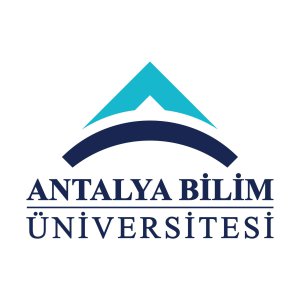 AKTS DERS TANITIM FORMUAKTS DERS TANITIM FORMUAKTS DERS TANITIM FORMUAKTS DERS TANITIM FORMUAKTS DERS TANITIM FORMUAKTS DERS TANITIM FORMUAKTS DERS TANITIM FORMUAKTS DERS TANITIM FORMUAKTS DERS TANITIM FORMUAKTS DERS TANITIM FORMUAKTS DERS TANITIM FORMUAKTS DERS TANITIM FORMUAKTS DERS TANITIM FORMUAKTS DERS TANITIM FORMUAKTS DERS TANITIM FORMUAKTS DERS TANITIM FORMUAKTS DERS TANITIM FORMUAKTS DERS TANITIM FORMUAKTS DERS TANITIM FORMUAKTS DERS TANITIM FORMUAKTS DERS TANITIM FORMUAKTS DERS TANITIM FORMUAKTS DERS TANITIM FORMUAKTS DERS TANITIM FORMU	I. BÖLÜM (Senato Onayı)	I. BÖLÜM (Senato Onayı)	I. BÖLÜM (Senato Onayı)	I. BÖLÜM (Senato Onayı)	I. BÖLÜM (Senato Onayı)	I. BÖLÜM (Senato Onayı)	I. BÖLÜM (Senato Onayı)	I. BÖLÜM (Senato Onayı)	I. BÖLÜM (Senato Onayı)	I. BÖLÜM (Senato Onayı)	I. BÖLÜM (Senato Onayı)	I. BÖLÜM (Senato Onayı)	I. BÖLÜM (Senato Onayı)	I. BÖLÜM (Senato Onayı)	I. BÖLÜM (Senato Onayı)	I. BÖLÜM (Senato Onayı)	I. BÖLÜM (Senato Onayı)	I. BÖLÜM (Senato Onayı)	I. BÖLÜM (Senato Onayı)	I. BÖLÜM (Senato Onayı)	I. BÖLÜM (Senato Onayı)	I. BÖLÜM (Senato Onayı)	I. BÖLÜM (Senato Onayı)	I. BÖLÜM (Senato Onayı)	I. BÖLÜM (Senato Onayı)Dersi Açan Fakülte /YOMühendislik FakültesiMühendislik FakültesiMühendislik FakültesiMühendislik FakültesiMühendislik FakültesiMühendislik FakültesiMühendislik FakültesiMühendislik FakültesiMühendislik FakültesiMühendislik FakültesiMühendislik FakültesiMühendislik FakültesiMühendislik FakültesiMühendislik FakültesiMühendislik FakültesiMühendislik FakültesiMühendislik FakültesiMühendislik FakültesiMühendislik FakültesiMühendislik FakültesiMühendislik FakültesiMühendislik FakültesiMühendislik FakültesiMühendislik FakültesiDersi Açan BölümEndüstri MühendisliğiEndüstri MühendisliğiEndüstri MühendisliğiEndüstri MühendisliğiEndüstri MühendisliğiEndüstri MühendisliğiEndüstri MühendisliğiEndüstri MühendisliğiEndüstri MühendisliğiEndüstri MühendisliğiEndüstri MühendisliğiEndüstri MühendisliğiEndüstri MühendisliğiEndüstri MühendisliğiEndüstri MühendisliğiEndüstri MühendisliğiEndüstri MühendisliğiEndüstri MühendisliğiEndüstri MühendisliğiEndüstri MühendisliğiEndüstri MühendisliğiEndüstri MühendisliğiEndüstri MühendisliğiEndüstri MühendisliğiDersi Alan Program (lar)Endüstri MühendisliğiEndüstri MühendisliğiEndüstri MühendisliğiEndüstri MühendisliğiEndüstri MühendisliğiEndüstri MühendisliğiEndüstri MühendisliğiEndüstri MühendisliğiEndüstri MühendisliğiEndüstri MühendisliğiEndüstri MühendisliğiEndüstri MühendisliğiSeçmeliSeçmeliSeçmeliSeçmeliSeçmeliSeçmeliSeçmeliSeçmeliSeçmeliSeçmeliSeçmeliSeçmeliDersi Alan Program (lar)Dersi Alan Program (lar)Ders Kodu IE 470IE 470IE 470IE 470IE 470IE 470IE 470IE 470IE 470IE 470IE 470IE 470IE 470IE 470IE 470IE 470IE 470IE 470IE 470IE 470IE 470IE 470IE 470IE 470Ders AdıDijital Dönüşüm ve Teknoloji YönetimiDijital Dönüşüm ve Teknoloji YönetimiDijital Dönüşüm ve Teknoloji YönetimiDijital Dönüşüm ve Teknoloji YönetimiDijital Dönüşüm ve Teknoloji YönetimiDijital Dönüşüm ve Teknoloji YönetimiDijital Dönüşüm ve Teknoloji YönetimiDijital Dönüşüm ve Teknoloji YönetimiDijital Dönüşüm ve Teknoloji YönetimiDijital Dönüşüm ve Teknoloji YönetimiDijital Dönüşüm ve Teknoloji YönetimiDijital Dönüşüm ve Teknoloji YönetimiDijital Dönüşüm ve Teknoloji YönetimiDijital Dönüşüm ve Teknoloji YönetimiDijital Dönüşüm ve Teknoloji YönetimiDijital Dönüşüm ve Teknoloji YönetimiDijital Dönüşüm ve Teknoloji YönetimiDijital Dönüşüm ve Teknoloji YönetimiDijital Dönüşüm ve Teknoloji YönetimiDijital Dönüşüm ve Teknoloji YönetimiDijital Dönüşüm ve Teknoloji YönetimiDijital Dönüşüm ve Teknoloji YönetimiDijital Dönüşüm ve Teknoloji YönetimiDijital Dönüşüm ve Teknoloji YönetimiÖğretim dili İngilizceİngilizceİngilizceİngilizceİngilizceİngilizceİngilizceİngilizceİngilizceİngilizceİngilizceİngilizceİngilizceİngilizceİngilizceİngilizceİngilizceİngilizceİngilizceİngilizceİngilizceİngilizceİngilizceİngilizceDers TürüAlan İçi SeçmeliAlan İçi SeçmeliAlan İçi SeçmeliAlan İçi SeçmeliAlan İçi SeçmeliAlan İçi SeçmeliAlan İçi SeçmeliAlan İçi SeçmeliAlan İçi SeçmeliAlan İçi SeçmeliAlan İçi SeçmeliAlan İçi SeçmeliAlan İçi SeçmeliAlan İçi SeçmeliAlan İçi SeçmeliAlan İçi SeçmeliAlan İçi SeçmeliAlan İçi SeçmeliAlan İçi SeçmeliAlan İçi SeçmeliAlan İçi SeçmeliAlan İçi SeçmeliAlan İçi SeçmeliAlan İçi SeçmeliDers SeviyesiLisansLisansLisansLisansLisansLisansLisansLisansLisansLisansLisansLisansLisansLisansLisansLisansLisansLisansLisansLisansLisansLisansLisansLisansHaftalık Ders SaatiDers: 3Ders: 3Ders: 3Ders: 3Ders: 3Ders: 3Lab: Lab: Lab: Lab: Uygulama: Uygulama: Uygulama: Uygulama: Uygulama: Uygulama: Diğer: Diğer: Diğer: Diğer: Diğer: Diğer: Diğer: Diğer: AKTS Kredisi666666666666666666666666Notlandırma TürüHarf notuHarf notuHarf notuHarf notuHarf notuHarf notuHarf notuHarf notuHarf notuHarf notuHarf notuHarf notuHarf notuHarf notuHarf notuHarf notuHarf notuHarf notuHarf notuHarf notuHarf notuHarf notuHarf notuHarf notuÖn koşul/lar------------------------Yan koşul/larYokYokYokYokYokYokYokYokYokYokYokYokYokYokYokYokYokYokYokYokYokYokYokYokKayıt Kısıtlaması------------------------Dersin Amacı Ders İçeriği Dijital dönüşüm, mevcut ve gelecekteki değişimler göz önünde bulundurularak, dijital teknolojilerin bir karışımının değişikliklerini ve fırsatlarını ve bunların toplum üzerindeki hızlandırıcı etkilerini stratejik ve öncelikli bir şekilde tamamen değerlendirmek için iş ve organizasyonel faaliyetlerin, süreçlerin, yetkinliklerin ve modellerin derinlemesine dönüştürülmesidir. Teknoloji yönetimi ise kuruluşların rekabet avantajı yaratmak için teknolojik temellerini yönetmelerini sağlayan bir dizi yönetim disiplinidir. Bu derste, dijital dönüşümü yönetmek ve bu değişimle ilişkili ikincil ve üçüncül etkileri incelemekle ilişkili eleştirel düşünme ve akıl yürütmeyi oluşturmak için tasarlanmıştır. Teknolojik fırsatları nasıl daha iyi seçeceklerini ve bu teknolojilerin başarılı olmasını engelleyen organizasyonel zorlukları nasıl anlayacaklarını anlayacaklardır. Sınıf, örnek olay incelemelerinden oluşur. Bu nedenle, öğrencilerden firmayı bir bütün olarak görmeleri ve işin çeşitli fonksiyonel alanlarını ve dış etkenlerini analiz etmeleri istenecektir.Dijital dönüşüm, mevcut ve gelecekteki değişimler göz önünde bulundurularak, dijital teknolojilerin bir karışımının değişikliklerini ve fırsatlarını ve bunların toplum üzerindeki hızlandırıcı etkilerini stratejik ve öncelikli bir şekilde tamamen değerlendirmek için iş ve organizasyonel faaliyetlerin, süreçlerin, yetkinliklerin ve modellerin derinlemesine dönüştürülmesidir. Teknoloji yönetimi ise kuruluşların rekabet avantajı yaratmak için teknolojik temellerini yönetmelerini sağlayan bir dizi yönetim disiplinidir. Bu derste, dijital dönüşümü yönetmek ve bu değişimle ilişkili ikincil ve üçüncül etkileri incelemekle ilişkili eleştirel düşünme ve akıl yürütmeyi oluşturmak için tasarlanmıştır. Teknolojik fırsatları nasıl daha iyi seçeceklerini ve bu teknolojilerin başarılı olmasını engelleyen organizasyonel zorlukları nasıl anlayacaklarını anlayacaklardır. Sınıf, örnek olay incelemelerinden oluşur. Bu nedenle, öğrencilerden firmayı bir bütün olarak görmeleri ve işin çeşitli fonksiyonel alanlarını ve dış etkenlerini analiz etmeleri istenecektir.Dijital dönüşüm, mevcut ve gelecekteki değişimler göz önünde bulundurularak, dijital teknolojilerin bir karışımının değişikliklerini ve fırsatlarını ve bunların toplum üzerindeki hızlandırıcı etkilerini stratejik ve öncelikli bir şekilde tamamen değerlendirmek için iş ve organizasyonel faaliyetlerin, süreçlerin, yetkinliklerin ve modellerin derinlemesine dönüştürülmesidir. Teknoloji yönetimi ise kuruluşların rekabet avantajı yaratmak için teknolojik temellerini yönetmelerini sağlayan bir dizi yönetim disiplinidir. Bu derste, dijital dönüşümü yönetmek ve bu değişimle ilişkili ikincil ve üçüncül etkileri incelemekle ilişkili eleştirel düşünme ve akıl yürütmeyi oluşturmak için tasarlanmıştır. Teknolojik fırsatları nasıl daha iyi seçeceklerini ve bu teknolojilerin başarılı olmasını engelleyen organizasyonel zorlukları nasıl anlayacaklarını anlayacaklardır. Sınıf, örnek olay incelemelerinden oluşur. Bu nedenle, öğrencilerden firmayı bir bütün olarak görmeleri ve işin çeşitli fonksiyonel alanlarını ve dış etkenlerini analiz etmeleri istenecektir.Dijital dönüşüm, mevcut ve gelecekteki değişimler göz önünde bulundurularak, dijital teknolojilerin bir karışımının değişikliklerini ve fırsatlarını ve bunların toplum üzerindeki hızlandırıcı etkilerini stratejik ve öncelikli bir şekilde tamamen değerlendirmek için iş ve organizasyonel faaliyetlerin, süreçlerin, yetkinliklerin ve modellerin derinlemesine dönüştürülmesidir. Teknoloji yönetimi ise kuruluşların rekabet avantajı yaratmak için teknolojik temellerini yönetmelerini sağlayan bir dizi yönetim disiplinidir. Bu derste, dijital dönüşümü yönetmek ve bu değişimle ilişkili ikincil ve üçüncül etkileri incelemekle ilişkili eleştirel düşünme ve akıl yürütmeyi oluşturmak için tasarlanmıştır. Teknolojik fırsatları nasıl daha iyi seçeceklerini ve bu teknolojilerin başarılı olmasını engelleyen organizasyonel zorlukları nasıl anlayacaklarını anlayacaklardır. Sınıf, örnek olay incelemelerinden oluşur. Bu nedenle, öğrencilerden firmayı bir bütün olarak görmeleri ve işin çeşitli fonksiyonel alanlarını ve dış etkenlerini analiz etmeleri istenecektir.Dijital dönüşüm, mevcut ve gelecekteki değişimler göz önünde bulundurularak, dijital teknolojilerin bir karışımının değişikliklerini ve fırsatlarını ve bunların toplum üzerindeki hızlandırıcı etkilerini stratejik ve öncelikli bir şekilde tamamen değerlendirmek için iş ve organizasyonel faaliyetlerin, süreçlerin, yetkinliklerin ve modellerin derinlemesine dönüştürülmesidir. Teknoloji yönetimi ise kuruluşların rekabet avantajı yaratmak için teknolojik temellerini yönetmelerini sağlayan bir dizi yönetim disiplinidir. Bu derste, dijital dönüşümü yönetmek ve bu değişimle ilişkili ikincil ve üçüncül etkileri incelemekle ilişkili eleştirel düşünme ve akıl yürütmeyi oluşturmak için tasarlanmıştır. Teknolojik fırsatları nasıl daha iyi seçeceklerini ve bu teknolojilerin başarılı olmasını engelleyen organizasyonel zorlukları nasıl anlayacaklarını anlayacaklardır. Sınıf, örnek olay incelemelerinden oluşur. Bu nedenle, öğrencilerden firmayı bir bütün olarak görmeleri ve işin çeşitli fonksiyonel alanlarını ve dış etkenlerini analiz etmeleri istenecektir.Dijital dönüşüm, mevcut ve gelecekteki değişimler göz önünde bulundurularak, dijital teknolojilerin bir karışımının değişikliklerini ve fırsatlarını ve bunların toplum üzerindeki hızlandırıcı etkilerini stratejik ve öncelikli bir şekilde tamamen değerlendirmek için iş ve organizasyonel faaliyetlerin, süreçlerin, yetkinliklerin ve modellerin derinlemesine dönüştürülmesidir. Teknoloji yönetimi ise kuruluşların rekabet avantajı yaratmak için teknolojik temellerini yönetmelerini sağlayan bir dizi yönetim disiplinidir. Bu derste, dijital dönüşümü yönetmek ve bu değişimle ilişkili ikincil ve üçüncül etkileri incelemekle ilişkili eleştirel düşünme ve akıl yürütmeyi oluşturmak için tasarlanmıştır. Teknolojik fırsatları nasıl daha iyi seçeceklerini ve bu teknolojilerin başarılı olmasını engelleyen organizasyonel zorlukları nasıl anlayacaklarını anlayacaklardır. Sınıf, örnek olay incelemelerinden oluşur. Bu nedenle, öğrencilerden firmayı bir bütün olarak görmeleri ve işin çeşitli fonksiyonel alanlarını ve dış etkenlerini analiz etmeleri istenecektir.Dijital dönüşüm, mevcut ve gelecekteki değişimler göz önünde bulundurularak, dijital teknolojilerin bir karışımının değişikliklerini ve fırsatlarını ve bunların toplum üzerindeki hızlandırıcı etkilerini stratejik ve öncelikli bir şekilde tamamen değerlendirmek için iş ve organizasyonel faaliyetlerin, süreçlerin, yetkinliklerin ve modellerin derinlemesine dönüştürülmesidir. Teknoloji yönetimi ise kuruluşların rekabet avantajı yaratmak için teknolojik temellerini yönetmelerini sağlayan bir dizi yönetim disiplinidir. Bu derste, dijital dönüşümü yönetmek ve bu değişimle ilişkili ikincil ve üçüncül etkileri incelemekle ilişkili eleştirel düşünme ve akıl yürütmeyi oluşturmak için tasarlanmıştır. Teknolojik fırsatları nasıl daha iyi seçeceklerini ve bu teknolojilerin başarılı olmasını engelleyen organizasyonel zorlukları nasıl anlayacaklarını anlayacaklardır. Sınıf, örnek olay incelemelerinden oluşur. Bu nedenle, öğrencilerden firmayı bir bütün olarak görmeleri ve işin çeşitli fonksiyonel alanlarını ve dış etkenlerini analiz etmeleri istenecektir.Dijital dönüşüm, mevcut ve gelecekteki değişimler göz önünde bulundurularak, dijital teknolojilerin bir karışımının değişikliklerini ve fırsatlarını ve bunların toplum üzerindeki hızlandırıcı etkilerini stratejik ve öncelikli bir şekilde tamamen değerlendirmek için iş ve organizasyonel faaliyetlerin, süreçlerin, yetkinliklerin ve modellerin derinlemesine dönüştürülmesidir. Teknoloji yönetimi ise kuruluşların rekabet avantajı yaratmak için teknolojik temellerini yönetmelerini sağlayan bir dizi yönetim disiplinidir. Bu derste, dijital dönüşümü yönetmek ve bu değişimle ilişkili ikincil ve üçüncül etkileri incelemekle ilişkili eleştirel düşünme ve akıl yürütmeyi oluşturmak için tasarlanmıştır. Teknolojik fırsatları nasıl daha iyi seçeceklerini ve bu teknolojilerin başarılı olmasını engelleyen organizasyonel zorlukları nasıl anlayacaklarını anlayacaklardır. Sınıf, örnek olay incelemelerinden oluşur. Bu nedenle, öğrencilerden firmayı bir bütün olarak görmeleri ve işin çeşitli fonksiyonel alanlarını ve dış etkenlerini analiz etmeleri istenecektir.Dijital dönüşüm, mevcut ve gelecekteki değişimler göz önünde bulundurularak, dijital teknolojilerin bir karışımının değişikliklerini ve fırsatlarını ve bunların toplum üzerindeki hızlandırıcı etkilerini stratejik ve öncelikli bir şekilde tamamen değerlendirmek için iş ve organizasyonel faaliyetlerin, süreçlerin, yetkinliklerin ve modellerin derinlemesine dönüştürülmesidir. Teknoloji yönetimi ise kuruluşların rekabet avantajı yaratmak için teknolojik temellerini yönetmelerini sağlayan bir dizi yönetim disiplinidir. Bu derste, dijital dönüşümü yönetmek ve bu değişimle ilişkili ikincil ve üçüncül etkileri incelemekle ilişkili eleştirel düşünme ve akıl yürütmeyi oluşturmak için tasarlanmıştır. Teknolojik fırsatları nasıl daha iyi seçeceklerini ve bu teknolojilerin başarılı olmasını engelleyen organizasyonel zorlukları nasıl anlayacaklarını anlayacaklardır. Sınıf, örnek olay incelemelerinden oluşur. Bu nedenle, öğrencilerden firmayı bir bütün olarak görmeleri ve işin çeşitli fonksiyonel alanlarını ve dış etkenlerini analiz etmeleri istenecektir.Dijital dönüşüm, mevcut ve gelecekteki değişimler göz önünde bulundurularak, dijital teknolojilerin bir karışımının değişikliklerini ve fırsatlarını ve bunların toplum üzerindeki hızlandırıcı etkilerini stratejik ve öncelikli bir şekilde tamamen değerlendirmek için iş ve organizasyonel faaliyetlerin, süreçlerin, yetkinliklerin ve modellerin derinlemesine dönüştürülmesidir. Teknoloji yönetimi ise kuruluşların rekabet avantajı yaratmak için teknolojik temellerini yönetmelerini sağlayan bir dizi yönetim disiplinidir. Bu derste, dijital dönüşümü yönetmek ve bu değişimle ilişkili ikincil ve üçüncül etkileri incelemekle ilişkili eleştirel düşünme ve akıl yürütmeyi oluşturmak için tasarlanmıştır. Teknolojik fırsatları nasıl daha iyi seçeceklerini ve bu teknolojilerin başarılı olmasını engelleyen organizasyonel zorlukları nasıl anlayacaklarını anlayacaklardır. Sınıf, örnek olay incelemelerinden oluşur. Bu nedenle, öğrencilerden firmayı bir bütün olarak görmeleri ve işin çeşitli fonksiyonel alanlarını ve dış etkenlerini analiz etmeleri istenecektir.Dijital dönüşüm, mevcut ve gelecekteki değişimler göz önünde bulundurularak, dijital teknolojilerin bir karışımının değişikliklerini ve fırsatlarını ve bunların toplum üzerindeki hızlandırıcı etkilerini stratejik ve öncelikli bir şekilde tamamen değerlendirmek için iş ve organizasyonel faaliyetlerin, süreçlerin, yetkinliklerin ve modellerin derinlemesine dönüştürülmesidir. Teknoloji yönetimi ise kuruluşların rekabet avantajı yaratmak için teknolojik temellerini yönetmelerini sağlayan bir dizi yönetim disiplinidir. Bu derste, dijital dönüşümü yönetmek ve bu değişimle ilişkili ikincil ve üçüncül etkileri incelemekle ilişkili eleştirel düşünme ve akıl yürütmeyi oluşturmak için tasarlanmıştır. Teknolojik fırsatları nasıl daha iyi seçeceklerini ve bu teknolojilerin başarılı olmasını engelleyen organizasyonel zorlukları nasıl anlayacaklarını anlayacaklardır. Sınıf, örnek olay incelemelerinden oluşur. Bu nedenle, öğrencilerden firmayı bir bütün olarak görmeleri ve işin çeşitli fonksiyonel alanlarını ve dış etkenlerini analiz etmeleri istenecektir.Dijital dönüşüm, mevcut ve gelecekteki değişimler göz önünde bulundurularak, dijital teknolojilerin bir karışımının değişikliklerini ve fırsatlarını ve bunların toplum üzerindeki hızlandırıcı etkilerini stratejik ve öncelikli bir şekilde tamamen değerlendirmek için iş ve organizasyonel faaliyetlerin, süreçlerin, yetkinliklerin ve modellerin derinlemesine dönüştürülmesidir. Teknoloji yönetimi ise kuruluşların rekabet avantajı yaratmak için teknolojik temellerini yönetmelerini sağlayan bir dizi yönetim disiplinidir. Bu derste, dijital dönüşümü yönetmek ve bu değişimle ilişkili ikincil ve üçüncül etkileri incelemekle ilişkili eleştirel düşünme ve akıl yürütmeyi oluşturmak için tasarlanmıştır. Teknolojik fırsatları nasıl daha iyi seçeceklerini ve bu teknolojilerin başarılı olmasını engelleyen organizasyonel zorlukları nasıl anlayacaklarını anlayacaklardır. Sınıf, örnek olay incelemelerinden oluşur. Bu nedenle, öğrencilerden firmayı bir bütün olarak görmeleri ve işin çeşitli fonksiyonel alanlarını ve dış etkenlerini analiz etmeleri istenecektir.Dijital dönüşüm, mevcut ve gelecekteki değişimler göz önünde bulundurularak, dijital teknolojilerin bir karışımının değişikliklerini ve fırsatlarını ve bunların toplum üzerindeki hızlandırıcı etkilerini stratejik ve öncelikli bir şekilde tamamen değerlendirmek için iş ve organizasyonel faaliyetlerin, süreçlerin, yetkinliklerin ve modellerin derinlemesine dönüştürülmesidir. Teknoloji yönetimi ise kuruluşların rekabet avantajı yaratmak için teknolojik temellerini yönetmelerini sağlayan bir dizi yönetim disiplinidir. Bu derste, dijital dönüşümü yönetmek ve bu değişimle ilişkili ikincil ve üçüncül etkileri incelemekle ilişkili eleştirel düşünme ve akıl yürütmeyi oluşturmak için tasarlanmıştır. Teknolojik fırsatları nasıl daha iyi seçeceklerini ve bu teknolojilerin başarılı olmasını engelleyen organizasyonel zorlukları nasıl anlayacaklarını anlayacaklardır. Sınıf, örnek olay incelemelerinden oluşur. Bu nedenle, öğrencilerden firmayı bir bütün olarak görmeleri ve işin çeşitli fonksiyonel alanlarını ve dış etkenlerini analiz etmeleri istenecektir.Dijital dönüşüm, mevcut ve gelecekteki değişimler göz önünde bulundurularak, dijital teknolojilerin bir karışımının değişikliklerini ve fırsatlarını ve bunların toplum üzerindeki hızlandırıcı etkilerini stratejik ve öncelikli bir şekilde tamamen değerlendirmek için iş ve organizasyonel faaliyetlerin, süreçlerin, yetkinliklerin ve modellerin derinlemesine dönüştürülmesidir. Teknoloji yönetimi ise kuruluşların rekabet avantajı yaratmak için teknolojik temellerini yönetmelerini sağlayan bir dizi yönetim disiplinidir. Bu derste, dijital dönüşümü yönetmek ve bu değişimle ilişkili ikincil ve üçüncül etkileri incelemekle ilişkili eleştirel düşünme ve akıl yürütmeyi oluşturmak için tasarlanmıştır. Teknolojik fırsatları nasıl daha iyi seçeceklerini ve bu teknolojilerin başarılı olmasını engelleyen organizasyonel zorlukları nasıl anlayacaklarını anlayacaklardır. Sınıf, örnek olay incelemelerinden oluşur. Bu nedenle, öğrencilerden firmayı bir bütün olarak görmeleri ve işin çeşitli fonksiyonel alanlarını ve dış etkenlerini analiz etmeleri istenecektir.Dijital dönüşüm, mevcut ve gelecekteki değişimler göz önünde bulundurularak, dijital teknolojilerin bir karışımının değişikliklerini ve fırsatlarını ve bunların toplum üzerindeki hızlandırıcı etkilerini stratejik ve öncelikli bir şekilde tamamen değerlendirmek için iş ve organizasyonel faaliyetlerin, süreçlerin, yetkinliklerin ve modellerin derinlemesine dönüştürülmesidir. Teknoloji yönetimi ise kuruluşların rekabet avantajı yaratmak için teknolojik temellerini yönetmelerini sağlayan bir dizi yönetim disiplinidir. Bu derste, dijital dönüşümü yönetmek ve bu değişimle ilişkili ikincil ve üçüncül etkileri incelemekle ilişkili eleştirel düşünme ve akıl yürütmeyi oluşturmak için tasarlanmıştır. Teknolojik fırsatları nasıl daha iyi seçeceklerini ve bu teknolojilerin başarılı olmasını engelleyen organizasyonel zorlukları nasıl anlayacaklarını anlayacaklardır. Sınıf, örnek olay incelemelerinden oluşur. Bu nedenle, öğrencilerden firmayı bir bütün olarak görmeleri ve işin çeşitli fonksiyonel alanlarını ve dış etkenlerini analiz etmeleri istenecektir.Dijital dönüşüm, mevcut ve gelecekteki değişimler göz önünde bulundurularak, dijital teknolojilerin bir karışımının değişikliklerini ve fırsatlarını ve bunların toplum üzerindeki hızlandırıcı etkilerini stratejik ve öncelikli bir şekilde tamamen değerlendirmek için iş ve organizasyonel faaliyetlerin, süreçlerin, yetkinliklerin ve modellerin derinlemesine dönüştürülmesidir. Teknoloji yönetimi ise kuruluşların rekabet avantajı yaratmak için teknolojik temellerini yönetmelerini sağlayan bir dizi yönetim disiplinidir. Bu derste, dijital dönüşümü yönetmek ve bu değişimle ilişkili ikincil ve üçüncül etkileri incelemekle ilişkili eleştirel düşünme ve akıl yürütmeyi oluşturmak için tasarlanmıştır. Teknolojik fırsatları nasıl daha iyi seçeceklerini ve bu teknolojilerin başarılı olmasını engelleyen organizasyonel zorlukları nasıl anlayacaklarını anlayacaklardır. Sınıf, örnek olay incelemelerinden oluşur. Bu nedenle, öğrencilerden firmayı bir bütün olarak görmeleri ve işin çeşitli fonksiyonel alanlarını ve dış etkenlerini analiz etmeleri istenecektir.Dijital dönüşüm, mevcut ve gelecekteki değişimler göz önünde bulundurularak, dijital teknolojilerin bir karışımının değişikliklerini ve fırsatlarını ve bunların toplum üzerindeki hızlandırıcı etkilerini stratejik ve öncelikli bir şekilde tamamen değerlendirmek için iş ve organizasyonel faaliyetlerin, süreçlerin, yetkinliklerin ve modellerin derinlemesine dönüştürülmesidir. Teknoloji yönetimi ise kuruluşların rekabet avantajı yaratmak için teknolojik temellerini yönetmelerini sağlayan bir dizi yönetim disiplinidir. Bu derste, dijital dönüşümü yönetmek ve bu değişimle ilişkili ikincil ve üçüncül etkileri incelemekle ilişkili eleştirel düşünme ve akıl yürütmeyi oluşturmak için tasarlanmıştır. Teknolojik fırsatları nasıl daha iyi seçeceklerini ve bu teknolojilerin başarılı olmasını engelleyen organizasyonel zorlukları nasıl anlayacaklarını anlayacaklardır. Sınıf, örnek olay incelemelerinden oluşur. Bu nedenle, öğrencilerden firmayı bir bütün olarak görmeleri ve işin çeşitli fonksiyonel alanlarını ve dış etkenlerini analiz etmeleri istenecektir.Dijital dönüşüm, mevcut ve gelecekteki değişimler göz önünde bulundurularak, dijital teknolojilerin bir karışımının değişikliklerini ve fırsatlarını ve bunların toplum üzerindeki hızlandırıcı etkilerini stratejik ve öncelikli bir şekilde tamamen değerlendirmek için iş ve organizasyonel faaliyetlerin, süreçlerin, yetkinliklerin ve modellerin derinlemesine dönüştürülmesidir. Teknoloji yönetimi ise kuruluşların rekabet avantajı yaratmak için teknolojik temellerini yönetmelerini sağlayan bir dizi yönetim disiplinidir. Bu derste, dijital dönüşümü yönetmek ve bu değişimle ilişkili ikincil ve üçüncül etkileri incelemekle ilişkili eleştirel düşünme ve akıl yürütmeyi oluşturmak için tasarlanmıştır. Teknolojik fırsatları nasıl daha iyi seçeceklerini ve bu teknolojilerin başarılı olmasını engelleyen organizasyonel zorlukları nasıl anlayacaklarını anlayacaklardır. Sınıf, örnek olay incelemelerinden oluşur. Bu nedenle, öğrencilerden firmayı bir bütün olarak görmeleri ve işin çeşitli fonksiyonel alanlarını ve dış etkenlerini analiz etmeleri istenecektir.Dijital dönüşüm, mevcut ve gelecekteki değişimler göz önünde bulundurularak, dijital teknolojilerin bir karışımının değişikliklerini ve fırsatlarını ve bunların toplum üzerindeki hızlandırıcı etkilerini stratejik ve öncelikli bir şekilde tamamen değerlendirmek için iş ve organizasyonel faaliyetlerin, süreçlerin, yetkinliklerin ve modellerin derinlemesine dönüştürülmesidir. Teknoloji yönetimi ise kuruluşların rekabet avantajı yaratmak için teknolojik temellerini yönetmelerini sağlayan bir dizi yönetim disiplinidir. Bu derste, dijital dönüşümü yönetmek ve bu değişimle ilişkili ikincil ve üçüncül etkileri incelemekle ilişkili eleştirel düşünme ve akıl yürütmeyi oluşturmak için tasarlanmıştır. Teknolojik fırsatları nasıl daha iyi seçeceklerini ve bu teknolojilerin başarılı olmasını engelleyen organizasyonel zorlukları nasıl anlayacaklarını anlayacaklardır. Sınıf, örnek olay incelemelerinden oluşur. Bu nedenle, öğrencilerden firmayı bir bütün olarak görmeleri ve işin çeşitli fonksiyonel alanlarını ve dış etkenlerini analiz etmeleri istenecektir.Dijital dönüşüm, mevcut ve gelecekteki değişimler göz önünde bulundurularak, dijital teknolojilerin bir karışımının değişikliklerini ve fırsatlarını ve bunların toplum üzerindeki hızlandırıcı etkilerini stratejik ve öncelikli bir şekilde tamamen değerlendirmek için iş ve organizasyonel faaliyetlerin, süreçlerin, yetkinliklerin ve modellerin derinlemesine dönüştürülmesidir. Teknoloji yönetimi ise kuruluşların rekabet avantajı yaratmak için teknolojik temellerini yönetmelerini sağlayan bir dizi yönetim disiplinidir. Bu derste, dijital dönüşümü yönetmek ve bu değişimle ilişkili ikincil ve üçüncül etkileri incelemekle ilişkili eleştirel düşünme ve akıl yürütmeyi oluşturmak için tasarlanmıştır. Teknolojik fırsatları nasıl daha iyi seçeceklerini ve bu teknolojilerin başarılı olmasını engelleyen organizasyonel zorlukları nasıl anlayacaklarını anlayacaklardır. Sınıf, örnek olay incelemelerinden oluşur. Bu nedenle, öğrencilerden firmayı bir bütün olarak görmeleri ve işin çeşitli fonksiyonel alanlarını ve dış etkenlerini analiz etmeleri istenecektir.Dijital dönüşüm, mevcut ve gelecekteki değişimler göz önünde bulundurularak, dijital teknolojilerin bir karışımının değişikliklerini ve fırsatlarını ve bunların toplum üzerindeki hızlandırıcı etkilerini stratejik ve öncelikli bir şekilde tamamen değerlendirmek için iş ve organizasyonel faaliyetlerin, süreçlerin, yetkinliklerin ve modellerin derinlemesine dönüştürülmesidir. Teknoloji yönetimi ise kuruluşların rekabet avantajı yaratmak için teknolojik temellerini yönetmelerini sağlayan bir dizi yönetim disiplinidir. Bu derste, dijital dönüşümü yönetmek ve bu değişimle ilişkili ikincil ve üçüncül etkileri incelemekle ilişkili eleştirel düşünme ve akıl yürütmeyi oluşturmak için tasarlanmıştır. Teknolojik fırsatları nasıl daha iyi seçeceklerini ve bu teknolojilerin başarılı olmasını engelleyen organizasyonel zorlukları nasıl anlayacaklarını anlayacaklardır. Sınıf, örnek olay incelemelerinden oluşur. Bu nedenle, öğrencilerden firmayı bir bütün olarak görmeleri ve işin çeşitli fonksiyonel alanlarını ve dış etkenlerini analiz etmeleri istenecektir.Dijital dönüşüm, mevcut ve gelecekteki değişimler göz önünde bulundurularak, dijital teknolojilerin bir karışımının değişikliklerini ve fırsatlarını ve bunların toplum üzerindeki hızlandırıcı etkilerini stratejik ve öncelikli bir şekilde tamamen değerlendirmek için iş ve organizasyonel faaliyetlerin, süreçlerin, yetkinliklerin ve modellerin derinlemesine dönüştürülmesidir. Teknoloji yönetimi ise kuruluşların rekabet avantajı yaratmak için teknolojik temellerini yönetmelerini sağlayan bir dizi yönetim disiplinidir. Bu derste, dijital dönüşümü yönetmek ve bu değişimle ilişkili ikincil ve üçüncül etkileri incelemekle ilişkili eleştirel düşünme ve akıl yürütmeyi oluşturmak için tasarlanmıştır. Teknolojik fırsatları nasıl daha iyi seçeceklerini ve bu teknolojilerin başarılı olmasını engelleyen organizasyonel zorlukları nasıl anlayacaklarını anlayacaklardır. Sınıf, örnek olay incelemelerinden oluşur. Bu nedenle, öğrencilerden firmayı bir bütün olarak görmeleri ve işin çeşitli fonksiyonel alanlarını ve dış etkenlerini analiz etmeleri istenecektir.Dijital dönüşüm, mevcut ve gelecekteki değişimler göz önünde bulundurularak, dijital teknolojilerin bir karışımının değişikliklerini ve fırsatlarını ve bunların toplum üzerindeki hızlandırıcı etkilerini stratejik ve öncelikli bir şekilde tamamen değerlendirmek için iş ve organizasyonel faaliyetlerin, süreçlerin, yetkinliklerin ve modellerin derinlemesine dönüştürülmesidir. Teknoloji yönetimi ise kuruluşların rekabet avantajı yaratmak için teknolojik temellerini yönetmelerini sağlayan bir dizi yönetim disiplinidir. Bu derste, dijital dönüşümü yönetmek ve bu değişimle ilişkili ikincil ve üçüncül etkileri incelemekle ilişkili eleştirel düşünme ve akıl yürütmeyi oluşturmak için tasarlanmıştır. Teknolojik fırsatları nasıl daha iyi seçeceklerini ve bu teknolojilerin başarılı olmasını engelleyen organizasyonel zorlukları nasıl anlayacaklarını anlayacaklardır. Sınıf, örnek olay incelemelerinden oluşur. Bu nedenle, öğrencilerden firmayı bir bütün olarak görmeleri ve işin çeşitli fonksiyonel alanlarını ve dış etkenlerini analiz etmeleri istenecektir.Dijital dönüşüm, mevcut ve gelecekteki değişimler göz önünde bulundurularak, dijital teknolojilerin bir karışımının değişikliklerini ve fırsatlarını ve bunların toplum üzerindeki hızlandırıcı etkilerini stratejik ve öncelikli bir şekilde tamamen değerlendirmek için iş ve organizasyonel faaliyetlerin, süreçlerin, yetkinliklerin ve modellerin derinlemesine dönüştürülmesidir. Teknoloji yönetimi ise kuruluşların rekabet avantajı yaratmak için teknolojik temellerini yönetmelerini sağlayan bir dizi yönetim disiplinidir. Bu derste, dijital dönüşümü yönetmek ve bu değişimle ilişkili ikincil ve üçüncül etkileri incelemekle ilişkili eleştirel düşünme ve akıl yürütmeyi oluşturmak için tasarlanmıştır. Teknolojik fırsatları nasıl daha iyi seçeceklerini ve bu teknolojilerin başarılı olmasını engelleyen organizasyonel zorlukları nasıl anlayacaklarını anlayacaklardır. Sınıf, örnek olay incelemelerinden oluşur. Bu nedenle, öğrencilerden firmayı bir bütün olarak görmeleri ve işin çeşitli fonksiyonel alanlarını ve dış etkenlerini analiz etmeleri istenecektir.Öğrenim Çıktıları ÖÇ1ÖÇ1Dijital dönüşüm ve teknoloji yönetiminin olanaklarını anlarlar.Bir üretim fabrikasında kullanılan çeşitli sistemleri ve bir dijital dönüşüm dünyasındaki rollerini özetleyebilirŞirket proseslerini analiz ederek, organizasyonların rolünü anlarlar.Dijital dönüşüm ve teknoloji yönetiminin mevcut ve gelecekteki etkilerini anlar.Dijital dönüşüm ve teknoloji yönetiminin getirdiği fırsatları, zorlukları; kuruluşların ve bireylerin faydaları kazanmak için nasıl hazırlık yapması gerektiğini anlarlarDijital dönüşüm ve teknoloji yönetiminin olanaklarını anlarlar.Bir üretim fabrikasında kullanılan çeşitli sistemleri ve bir dijital dönüşüm dünyasındaki rollerini özetleyebilirŞirket proseslerini analiz ederek, organizasyonların rolünü anlarlar.Dijital dönüşüm ve teknoloji yönetiminin mevcut ve gelecekteki etkilerini anlar.Dijital dönüşüm ve teknoloji yönetiminin getirdiği fırsatları, zorlukları; kuruluşların ve bireylerin faydaları kazanmak için nasıl hazırlık yapması gerektiğini anlarlarDijital dönüşüm ve teknoloji yönetiminin olanaklarını anlarlar.Bir üretim fabrikasında kullanılan çeşitli sistemleri ve bir dijital dönüşüm dünyasındaki rollerini özetleyebilirŞirket proseslerini analiz ederek, organizasyonların rolünü anlarlar.Dijital dönüşüm ve teknoloji yönetiminin mevcut ve gelecekteki etkilerini anlar.Dijital dönüşüm ve teknoloji yönetiminin getirdiği fırsatları, zorlukları; kuruluşların ve bireylerin faydaları kazanmak için nasıl hazırlık yapması gerektiğini anlarlarDijital dönüşüm ve teknoloji yönetiminin olanaklarını anlarlar.Bir üretim fabrikasında kullanılan çeşitli sistemleri ve bir dijital dönüşüm dünyasındaki rollerini özetleyebilirŞirket proseslerini analiz ederek, organizasyonların rolünü anlarlar.Dijital dönüşüm ve teknoloji yönetiminin mevcut ve gelecekteki etkilerini anlar.Dijital dönüşüm ve teknoloji yönetiminin getirdiği fırsatları, zorlukları; kuruluşların ve bireylerin faydaları kazanmak için nasıl hazırlık yapması gerektiğini anlarlarDijital dönüşüm ve teknoloji yönetiminin olanaklarını anlarlar.Bir üretim fabrikasında kullanılan çeşitli sistemleri ve bir dijital dönüşüm dünyasındaki rollerini özetleyebilirŞirket proseslerini analiz ederek, organizasyonların rolünü anlarlar.Dijital dönüşüm ve teknoloji yönetiminin mevcut ve gelecekteki etkilerini anlar.Dijital dönüşüm ve teknoloji yönetiminin getirdiği fırsatları, zorlukları; kuruluşların ve bireylerin faydaları kazanmak için nasıl hazırlık yapması gerektiğini anlarlarDijital dönüşüm ve teknoloji yönetiminin olanaklarını anlarlar.Bir üretim fabrikasında kullanılan çeşitli sistemleri ve bir dijital dönüşüm dünyasındaki rollerini özetleyebilirŞirket proseslerini analiz ederek, organizasyonların rolünü anlarlar.Dijital dönüşüm ve teknoloji yönetiminin mevcut ve gelecekteki etkilerini anlar.Dijital dönüşüm ve teknoloji yönetiminin getirdiği fırsatları, zorlukları; kuruluşların ve bireylerin faydaları kazanmak için nasıl hazırlık yapması gerektiğini anlarlarDijital dönüşüm ve teknoloji yönetiminin olanaklarını anlarlar.Bir üretim fabrikasında kullanılan çeşitli sistemleri ve bir dijital dönüşüm dünyasındaki rollerini özetleyebilirŞirket proseslerini analiz ederek, organizasyonların rolünü anlarlar.Dijital dönüşüm ve teknoloji yönetiminin mevcut ve gelecekteki etkilerini anlar.Dijital dönüşüm ve teknoloji yönetiminin getirdiği fırsatları, zorlukları; kuruluşların ve bireylerin faydaları kazanmak için nasıl hazırlık yapması gerektiğini anlarlarDijital dönüşüm ve teknoloji yönetiminin olanaklarını anlarlar.Bir üretim fabrikasında kullanılan çeşitli sistemleri ve bir dijital dönüşüm dünyasındaki rollerini özetleyebilirŞirket proseslerini analiz ederek, organizasyonların rolünü anlarlar.Dijital dönüşüm ve teknoloji yönetiminin mevcut ve gelecekteki etkilerini anlar.Dijital dönüşüm ve teknoloji yönetiminin getirdiği fırsatları, zorlukları; kuruluşların ve bireylerin faydaları kazanmak için nasıl hazırlık yapması gerektiğini anlarlarDijital dönüşüm ve teknoloji yönetiminin olanaklarını anlarlar.Bir üretim fabrikasında kullanılan çeşitli sistemleri ve bir dijital dönüşüm dünyasındaki rollerini özetleyebilirŞirket proseslerini analiz ederek, organizasyonların rolünü anlarlar.Dijital dönüşüm ve teknoloji yönetiminin mevcut ve gelecekteki etkilerini anlar.Dijital dönüşüm ve teknoloji yönetiminin getirdiği fırsatları, zorlukları; kuruluşların ve bireylerin faydaları kazanmak için nasıl hazırlık yapması gerektiğini anlarlarDijital dönüşüm ve teknoloji yönetiminin olanaklarını anlarlar.Bir üretim fabrikasında kullanılan çeşitli sistemleri ve bir dijital dönüşüm dünyasındaki rollerini özetleyebilirŞirket proseslerini analiz ederek, organizasyonların rolünü anlarlar.Dijital dönüşüm ve teknoloji yönetiminin mevcut ve gelecekteki etkilerini anlar.Dijital dönüşüm ve teknoloji yönetiminin getirdiği fırsatları, zorlukları; kuruluşların ve bireylerin faydaları kazanmak için nasıl hazırlık yapması gerektiğini anlarlarDijital dönüşüm ve teknoloji yönetiminin olanaklarını anlarlar.Bir üretim fabrikasında kullanılan çeşitli sistemleri ve bir dijital dönüşüm dünyasındaki rollerini özetleyebilirŞirket proseslerini analiz ederek, organizasyonların rolünü anlarlar.Dijital dönüşüm ve teknoloji yönetiminin mevcut ve gelecekteki etkilerini anlar.Dijital dönüşüm ve teknoloji yönetiminin getirdiği fırsatları, zorlukları; kuruluşların ve bireylerin faydaları kazanmak için nasıl hazırlık yapması gerektiğini anlarlarDijital dönüşüm ve teknoloji yönetiminin olanaklarını anlarlar.Bir üretim fabrikasında kullanılan çeşitli sistemleri ve bir dijital dönüşüm dünyasındaki rollerini özetleyebilirŞirket proseslerini analiz ederek, organizasyonların rolünü anlarlar.Dijital dönüşüm ve teknoloji yönetiminin mevcut ve gelecekteki etkilerini anlar.Dijital dönüşüm ve teknoloji yönetiminin getirdiği fırsatları, zorlukları; kuruluşların ve bireylerin faydaları kazanmak için nasıl hazırlık yapması gerektiğini anlarlarDijital dönüşüm ve teknoloji yönetiminin olanaklarını anlarlar.Bir üretim fabrikasında kullanılan çeşitli sistemleri ve bir dijital dönüşüm dünyasındaki rollerini özetleyebilirŞirket proseslerini analiz ederek, organizasyonların rolünü anlarlar.Dijital dönüşüm ve teknoloji yönetiminin mevcut ve gelecekteki etkilerini anlar.Dijital dönüşüm ve teknoloji yönetiminin getirdiği fırsatları, zorlukları; kuruluşların ve bireylerin faydaları kazanmak için nasıl hazırlık yapması gerektiğini anlarlarDijital dönüşüm ve teknoloji yönetiminin olanaklarını anlarlar.Bir üretim fabrikasında kullanılan çeşitli sistemleri ve bir dijital dönüşüm dünyasındaki rollerini özetleyebilirŞirket proseslerini analiz ederek, organizasyonların rolünü anlarlar.Dijital dönüşüm ve teknoloji yönetiminin mevcut ve gelecekteki etkilerini anlar.Dijital dönüşüm ve teknoloji yönetiminin getirdiği fırsatları, zorlukları; kuruluşların ve bireylerin faydaları kazanmak için nasıl hazırlık yapması gerektiğini anlarlarDijital dönüşüm ve teknoloji yönetiminin olanaklarını anlarlar.Bir üretim fabrikasında kullanılan çeşitli sistemleri ve bir dijital dönüşüm dünyasındaki rollerini özetleyebilirŞirket proseslerini analiz ederek, organizasyonların rolünü anlarlar.Dijital dönüşüm ve teknoloji yönetiminin mevcut ve gelecekteki etkilerini anlar.Dijital dönüşüm ve teknoloji yönetiminin getirdiği fırsatları, zorlukları; kuruluşların ve bireylerin faydaları kazanmak için nasıl hazırlık yapması gerektiğini anlarlarDijital dönüşüm ve teknoloji yönetiminin olanaklarını anlarlar.Bir üretim fabrikasında kullanılan çeşitli sistemleri ve bir dijital dönüşüm dünyasındaki rollerini özetleyebilirŞirket proseslerini analiz ederek, organizasyonların rolünü anlarlar.Dijital dönüşüm ve teknoloji yönetiminin mevcut ve gelecekteki etkilerini anlar.Dijital dönüşüm ve teknoloji yönetiminin getirdiği fırsatları, zorlukları; kuruluşların ve bireylerin faydaları kazanmak için nasıl hazırlık yapması gerektiğini anlarlarDijital dönüşüm ve teknoloji yönetiminin olanaklarını anlarlar.Bir üretim fabrikasında kullanılan çeşitli sistemleri ve bir dijital dönüşüm dünyasındaki rollerini özetleyebilirŞirket proseslerini analiz ederek, organizasyonların rolünü anlarlar.Dijital dönüşüm ve teknoloji yönetiminin mevcut ve gelecekteki etkilerini anlar.Dijital dönüşüm ve teknoloji yönetiminin getirdiği fırsatları, zorlukları; kuruluşların ve bireylerin faydaları kazanmak için nasıl hazırlık yapması gerektiğini anlarlarDijital dönüşüm ve teknoloji yönetiminin olanaklarını anlarlar.Bir üretim fabrikasında kullanılan çeşitli sistemleri ve bir dijital dönüşüm dünyasındaki rollerini özetleyebilirŞirket proseslerini analiz ederek, organizasyonların rolünü anlarlar.Dijital dönüşüm ve teknoloji yönetiminin mevcut ve gelecekteki etkilerini anlar.Dijital dönüşüm ve teknoloji yönetiminin getirdiği fırsatları, zorlukları; kuruluşların ve bireylerin faydaları kazanmak için nasıl hazırlık yapması gerektiğini anlarlarDijital dönüşüm ve teknoloji yönetiminin olanaklarını anlarlar.Bir üretim fabrikasında kullanılan çeşitli sistemleri ve bir dijital dönüşüm dünyasındaki rollerini özetleyebilirŞirket proseslerini analiz ederek, organizasyonların rolünü anlarlar.Dijital dönüşüm ve teknoloji yönetiminin mevcut ve gelecekteki etkilerini anlar.Dijital dönüşüm ve teknoloji yönetiminin getirdiği fırsatları, zorlukları; kuruluşların ve bireylerin faydaları kazanmak için nasıl hazırlık yapması gerektiğini anlarlarDijital dönüşüm ve teknoloji yönetiminin olanaklarını anlarlar.Bir üretim fabrikasında kullanılan çeşitli sistemleri ve bir dijital dönüşüm dünyasındaki rollerini özetleyebilirŞirket proseslerini analiz ederek, organizasyonların rolünü anlarlar.Dijital dönüşüm ve teknoloji yönetiminin mevcut ve gelecekteki etkilerini anlar.Dijital dönüşüm ve teknoloji yönetiminin getirdiği fırsatları, zorlukları; kuruluşların ve bireylerin faydaları kazanmak için nasıl hazırlık yapması gerektiğini anlarlarDijital dönüşüm ve teknoloji yönetiminin olanaklarını anlarlar.Bir üretim fabrikasında kullanılan çeşitli sistemleri ve bir dijital dönüşüm dünyasındaki rollerini özetleyebilirŞirket proseslerini analiz ederek, organizasyonların rolünü anlarlar.Dijital dönüşüm ve teknoloji yönetiminin mevcut ve gelecekteki etkilerini anlar.Dijital dönüşüm ve teknoloji yönetiminin getirdiği fırsatları, zorlukları; kuruluşların ve bireylerin faydaları kazanmak için nasıl hazırlık yapması gerektiğini anlarlarDijital dönüşüm ve teknoloji yönetiminin olanaklarını anlarlar.Bir üretim fabrikasında kullanılan çeşitli sistemleri ve bir dijital dönüşüm dünyasındaki rollerini özetleyebilirŞirket proseslerini analiz ederek, organizasyonların rolünü anlarlar.Dijital dönüşüm ve teknoloji yönetiminin mevcut ve gelecekteki etkilerini anlar.Dijital dönüşüm ve teknoloji yönetiminin getirdiği fırsatları, zorlukları; kuruluşların ve bireylerin faydaları kazanmak için nasıl hazırlık yapması gerektiğini anlarlarÖğrenim Çıktıları ÖÇ2ÖÇ2Dijital dönüşüm ve teknoloji yönetiminin olanaklarını anlarlar.Bir üretim fabrikasında kullanılan çeşitli sistemleri ve bir dijital dönüşüm dünyasındaki rollerini özetleyebilirŞirket proseslerini analiz ederek, organizasyonların rolünü anlarlar.Dijital dönüşüm ve teknoloji yönetiminin mevcut ve gelecekteki etkilerini anlar.Dijital dönüşüm ve teknoloji yönetiminin getirdiği fırsatları, zorlukları; kuruluşların ve bireylerin faydaları kazanmak için nasıl hazırlık yapması gerektiğini anlarlarDijital dönüşüm ve teknoloji yönetiminin olanaklarını anlarlar.Bir üretim fabrikasında kullanılan çeşitli sistemleri ve bir dijital dönüşüm dünyasındaki rollerini özetleyebilirŞirket proseslerini analiz ederek, organizasyonların rolünü anlarlar.Dijital dönüşüm ve teknoloji yönetiminin mevcut ve gelecekteki etkilerini anlar.Dijital dönüşüm ve teknoloji yönetiminin getirdiği fırsatları, zorlukları; kuruluşların ve bireylerin faydaları kazanmak için nasıl hazırlık yapması gerektiğini anlarlarDijital dönüşüm ve teknoloji yönetiminin olanaklarını anlarlar.Bir üretim fabrikasında kullanılan çeşitli sistemleri ve bir dijital dönüşüm dünyasındaki rollerini özetleyebilirŞirket proseslerini analiz ederek, organizasyonların rolünü anlarlar.Dijital dönüşüm ve teknoloji yönetiminin mevcut ve gelecekteki etkilerini anlar.Dijital dönüşüm ve teknoloji yönetiminin getirdiği fırsatları, zorlukları; kuruluşların ve bireylerin faydaları kazanmak için nasıl hazırlık yapması gerektiğini anlarlarDijital dönüşüm ve teknoloji yönetiminin olanaklarını anlarlar.Bir üretim fabrikasında kullanılan çeşitli sistemleri ve bir dijital dönüşüm dünyasındaki rollerini özetleyebilirŞirket proseslerini analiz ederek, organizasyonların rolünü anlarlar.Dijital dönüşüm ve teknoloji yönetiminin mevcut ve gelecekteki etkilerini anlar.Dijital dönüşüm ve teknoloji yönetiminin getirdiği fırsatları, zorlukları; kuruluşların ve bireylerin faydaları kazanmak için nasıl hazırlık yapması gerektiğini anlarlarDijital dönüşüm ve teknoloji yönetiminin olanaklarını anlarlar.Bir üretim fabrikasında kullanılan çeşitli sistemleri ve bir dijital dönüşüm dünyasındaki rollerini özetleyebilirŞirket proseslerini analiz ederek, organizasyonların rolünü anlarlar.Dijital dönüşüm ve teknoloji yönetiminin mevcut ve gelecekteki etkilerini anlar.Dijital dönüşüm ve teknoloji yönetiminin getirdiği fırsatları, zorlukları; kuruluşların ve bireylerin faydaları kazanmak için nasıl hazırlık yapması gerektiğini anlarlarDijital dönüşüm ve teknoloji yönetiminin olanaklarını anlarlar.Bir üretim fabrikasında kullanılan çeşitli sistemleri ve bir dijital dönüşüm dünyasındaki rollerini özetleyebilirŞirket proseslerini analiz ederek, organizasyonların rolünü anlarlar.Dijital dönüşüm ve teknoloji yönetiminin mevcut ve gelecekteki etkilerini anlar.Dijital dönüşüm ve teknoloji yönetiminin getirdiği fırsatları, zorlukları; kuruluşların ve bireylerin faydaları kazanmak için nasıl hazırlık yapması gerektiğini anlarlarDijital dönüşüm ve teknoloji yönetiminin olanaklarını anlarlar.Bir üretim fabrikasında kullanılan çeşitli sistemleri ve bir dijital dönüşüm dünyasındaki rollerini özetleyebilirŞirket proseslerini analiz ederek, organizasyonların rolünü anlarlar.Dijital dönüşüm ve teknoloji yönetiminin mevcut ve gelecekteki etkilerini anlar.Dijital dönüşüm ve teknoloji yönetiminin getirdiği fırsatları, zorlukları; kuruluşların ve bireylerin faydaları kazanmak için nasıl hazırlık yapması gerektiğini anlarlarDijital dönüşüm ve teknoloji yönetiminin olanaklarını anlarlar.Bir üretim fabrikasında kullanılan çeşitli sistemleri ve bir dijital dönüşüm dünyasındaki rollerini özetleyebilirŞirket proseslerini analiz ederek, organizasyonların rolünü anlarlar.Dijital dönüşüm ve teknoloji yönetiminin mevcut ve gelecekteki etkilerini anlar.Dijital dönüşüm ve teknoloji yönetiminin getirdiği fırsatları, zorlukları; kuruluşların ve bireylerin faydaları kazanmak için nasıl hazırlık yapması gerektiğini anlarlarDijital dönüşüm ve teknoloji yönetiminin olanaklarını anlarlar.Bir üretim fabrikasında kullanılan çeşitli sistemleri ve bir dijital dönüşüm dünyasındaki rollerini özetleyebilirŞirket proseslerini analiz ederek, organizasyonların rolünü anlarlar.Dijital dönüşüm ve teknoloji yönetiminin mevcut ve gelecekteki etkilerini anlar.Dijital dönüşüm ve teknoloji yönetiminin getirdiği fırsatları, zorlukları; kuruluşların ve bireylerin faydaları kazanmak için nasıl hazırlık yapması gerektiğini anlarlarDijital dönüşüm ve teknoloji yönetiminin olanaklarını anlarlar.Bir üretim fabrikasında kullanılan çeşitli sistemleri ve bir dijital dönüşüm dünyasındaki rollerini özetleyebilirŞirket proseslerini analiz ederek, organizasyonların rolünü anlarlar.Dijital dönüşüm ve teknoloji yönetiminin mevcut ve gelecekteki etkilerini anlar.Dijital dönüşüm ve teknoloji yönetiminin getirdiği fırsatları, zorlukları; kuruluşların ve bireylerin faydaları kazanmak için nasıl hazırlık yapması gerektiğini anlarlarDijital dönüşüm ve teknoloji yönetiminin olanaklarını anlarlar.Bir üretim fabrikasında kullanılan çeşitli sistemleri ve bir dijital dönüşüm dünyasındaki rollerini özetleyebilirŞirket proseslerini analiz ederek, organizasyonların rolünü anlarlar.Dijital dönüşüm ve teknoloji yönetiminin mevcut ve gelecekteki etkilerini anlar.Dijital dönüşüm ve teknoloji yönetiminin getirdiği fırsatları, zorlukları; kuruluşların ve bireylerin faydaları kazanmak için nasıl hazırlık yapması gerektiğini anlarlarDijital dönüşüm ve teknoloji yönetiminin olanaklarını anlarlar.Bir üretim fabrikasında kullanılan çeşitli sistemleri ve bir dijital dönüşüm dünyasındaki rollerini özetleyebilirŞirket proseslerini analiz ederek, organizasyonların rolünü anlarlar.Dijital dönüşüm ve teknoloji yönetiminin mevcut ve gelecekteki etkilerini anlar.Dijital dönüşüm ve teknoloji yönetiminin getirdiği fırsatları, zorlukları; kuruluşların ve bireylerin faydaları kazanmak için nasıl hazırlık yapması gerektiğini anlarlarDijital dönüşüm ve teknoloji yönetiminin olanaklarını anlarlar.Bir üretim fabrikasında kullanılan çeşitli sistemleri ve bir dijital dönüşüm dünyasındaki rollerini özetleyebilirŞirket proseslerini analiz ederek, organizasyonların rolünü anlarlar.Dijital dönüşüm ve teknoloji yönetiminin mevcut ve gelecekteki etkilerini anlar.Dijital dönüşüm ve teknoloji yönetiminin getirdiği fırsatları, zorlukları; kuruluşların ve bireylerin faydaları kazanmak için nasıl hazırlık yapması gerektiğini anlarlarDijital dönüşüm ve teknoloji yönetiminin olanaklarını anlarlar.Bir üretim fabrikasında kullanılan çeşitli sistemleri ve bir dijital dönüşüm dünyasındaki rollerini özetleyebilirŞirket proseslerini analiz ederek, organizasyonların rolünü anlarlar.Dijital dönüşüm ve teknoloji yönetiminin mevcut ve gelecekteki etkilerini anlar.Dijital dönüşüm ve teknoloji yönetiminin getirdiği fırsatları, zorlukları; kuruluşların ve bireylerin faydaları kazanmak için nasıl hazırlık yapması gerektiğini anlarlarDijital dönüşüm ve teknoloji yönetiminin olanaklarını anlarlar.Bir üretim fabrikasında kullanılan çeşitli sistemleri ve bir dijital dönüşüm dünyasındaki rollerini özetleyebilirŞirket proseslerini analiz ederek, organizasyonların rolünü anlarlar.Dijital dönüşüm ve teknoloji yönetiminin mevcut ve gelecekteki etkilerini anlar.Dijital dönüşüm ve teknoloji yönetiminin getirdiği fırsatları, zorlukları; kuruluşların ve bireylerin faydaları kazanmak için nasıl hazırlık yapması gerektiğini anlarlarDijital dönüşüm ve teknoloji yönetiminin olanaklarını anlarlar.Bir üretim fabrikasında kullanılan çeşitli sistemleri ve bir dijital dönüşüm dünyasındaki rollerini özetleyebilirŞirket proseslerini analiz ederek, organizasyonların rolünü anlarlar.Dijital dönüşüm ve teknoloji yönetiminin mevcut ve gelecekteki etkilerini anlar.Dijital dönüşüm ve teknoloji yönetiminin getirdiği fırsatları, zorlukları; kuruluşların ve bireylerin faydaları kazanmak için nasıl hazırlık yapması gerektiğini anlarlarDijital dönüşüm ve teknoloji yönetiminin olanaklarını anlarlar.Bir üretim fabrikasında kullanılan çeşitli sistemleri ve bir dijital dönüşüm dünyasındaki rollerini özetleyebilirŞirket proseslerini analiz ederek, organizasyonların rolünü anlarlar.Dijital dönüşüm ve teknoloji yönetiminin mevcut ve gelecekteki etkilerini anlar.Dijital dönüşüm ve teknoloji yönetiminin getirdiği fırsatları, zorlukları; kuruluşların ve bireylerin faydaları kazanmak için nasıl hazırlık yapması gerektiğini anlarlarDijital dönüşüm ve teknoloji yönetiminin olanaklarını anlarlar.Bir üretim fabrikasında kullanılan çeşitli sistemleri ve bir dijital dönüşüm dünyasındaki rollerini özetleyebilirŞirket proseslerini analiz ederek, organizasyonların rolünü anlarlar.Dijital dönüşüm ve teknoloji yönetiminin mevcut ve gelecekteki etkilerini anlar.Dijital dönüşüm ve teknoloji yönetiminin getirdiği fırsatları, zorlukları; kuruluşların ve bireylerin faydaları kazanmak için nasıl hazırlık yapması gerektiğini anlarlarDijital dönüşüm ve teknoloji yönetiminin olanaklarını anlarlar.Bir üretim fabrikasında kullanılan çeşitli sistemleri ve bir dijital dönüşüm dünyasındaki rollerini özetleyebilirŞirket proseslerini analiz ederek, organizasyonların rolünü anlarlar.Dijital dönüşüm ve teknoloji yönetiminin mevcut ve gelecekteki etkilerini anlar.Dijital dönüşüm ve teknoloji yönetiminin getirdiği fırsatları, zorlukları; kuruluşların ve bireylerin faydaları kazanmak için nasıl hazırlık yapması gerektiğini anlarlarDijital dönüşüm ve teknoloji yönetiminin olanaklarını anlarlar.Bir üretim fabrikasında kullanılan çeşitli sistemleri ve bir dijital dönüşüm dünyasındaki rollerini özetleyebilirŞirket proseslerini analiz ederek, organizasyonların rolünü anlarlar.Dijital dönüşüm ve teknoloji yönetiminin mevcut ve gelecekteki etkilerini anlar.Dijital dönüşüm ve teknoloji yönetiminin getirdiği fırsatları, zorlukları; kuruluşların ve bireylerin faydaları kazanmak için nasıl hazırlık yapması gerektiğini anlarlarDijital dönüşüm ve teknoloji yönetiminin olanaklarını anlarlar.Bir üretim fabrikasında kullanılan çeşitli sistemleri ve bir dijital dönüşüm dünyasındaki rollerini özetleyebilirŞirket proseslerini analiz ederek, organizasyonların rolünü anlarlar.Dijital dönüşüm ve teknoloji yönetiminin mevcut ve gelecekteki etkilerini anlar.Dijital dönüşüm ve teknoloji yönetiminin getirdiği fırsatları, zorlukları; kuruluşların ve bireylerin faydaları kazanmak için nasıl hazırlık yapması gerektiğini anlarlarDijital dönüşüm ve teknoloji yönetiminin olanaklarını anlarlar.Bir üretim fabrikasında kullanılan çeşitli sistemleri ve bir dijital dönüşüm dünyasındaki rollerini özetleyebilirŞirket proseslerini analiz ederek, organizasyonların rolünü anlarlar.Dijital dönüşüm ve teknoloji yönetiminin mevcut ve gelecekteki etkilerini anlar.Dijital dönüşüm ve teknoloji yönetiminin getirdiği fırsatları, zorlukları; kuruluşların ve bireylerin faydaları kazanmak için nasıl hazırlık yapması gerektiğini anlarlarÖğrenim Çıktıları ÖÇ2ÖÇ2Dijital dönüşüm ve teknoloji yönetiminin olanaklarını anlarlar.Bir üretim fabrikasında kullanılan çeşitli sistemleri ve bir dijital dönüşüm dünyasındaki rollerini özetleyebilirŞirket proseslerini analiz ederek, organizasyonların rolünü anlarlar.Dijital dönüşüm ve teknoloji yönetiminin mevcut ve gelecekteki etkilerini anlar.Dijital dönüşüm ve teknoloji yönetiminin getirdiği fırsatları, zorlukları; kuruluşların ve bireylerin faydaları kazanmak için nasıl hazırlık yapması gerektiğini anlarlarDijital dönüşüm ve teknoloji yönetiminin olanaklarını anlarlar.Bir üretim fabrikasında kullanılan çeşitli sistemleri ve bir dijital dönüşüm dünyasındaki rollerini özetleyebilirŞirket proseslerini analiz ederek, organizasyonların rolünü anlarlar.Dijital dönüşüm ve teknoloji yönetiminin mevcut ve gelecekteki etkilerini anlar.Dijital dönüşüm ve teknoloji yönetiminin getirdiği fırsatları, zorlukları; kuruluşların ve bireylerin faydaları kazanmak için nasıl hazırlık yapması gerektiğini anlarlarDijital dönüşüm ve teknoloji yönetiminin olanaklarını anlarlar.Bir üretim fabrikasında kullanılan çeşitli sistemleri ve bir dijital dönüşüm dünyasındaki rollerini özetleyebilirŞirket proseslerini analiz ederek, organizasyonların rolünü anlarlar.Dijital dönüşüm ve teknoloji yönetiminin mevcut ve gelecekteki etkilerini anlar.Dijital dönüşüm ve teknoloji yönetiminin getirdiği fırsatları, zorlukları; kuruluşların ve bireylerin faydaları kazanmak için nasıl hazırlık yapması gerektiğini anlarlarDijital dönüşüm ve teknoloji yönetiminin olanaklarını anlarlar.Bir üretim fabrikasında kullanılan çeşitli sistemleri ve bir dijital dönüşüm dünyasındaki rollerini özetleyebilirŞirket proseslerini analiz ederek, organizasyonların rolünü anlarlar.Dijital dönüşüm ve teknoloji yönetiminin mevcut ve gelecekteki etkilerini anlar.Dijital dönüşüm ve teknoloji yönetiminin getirdiği fırsatları, zorlukları; kuruluşların ve bireylerin faydaları kazanmak için nasıl hazırlık yapması gerektiğini anlarlarDijital dönüşüm ve teknoloji yönetiminin olanaklarını anlarlar.Bir üretim fabrikasında kullanılan çeşitli sistemleri ve bir dijital dönüşüm dünyasındaki rollerini özetleyebilirŞirket proseslerini analiz ederek, organizasyonların rolünü anlarlar.Dijital dönüşüm ve teknoloji yönetiminin mevcut ve gelecekteki etkilerini anlar.Dijital dönüşüm ve teknoloji yönetiminin getirdiği fırsatları, zorlukları; kuruluşların ve bireylerin faydaları kazanmak için nasıl hazırlık yapması gerektiğini anlarlarDijital dönüşüm ve teknoloji yönetiminin olanaklarını anlarlar.Bir üretim fabrikasında kullanılan çeşitli sistemleri ve bir dijital dönüşüm dünyasındaki rollerini özetleyebilirŞirket proseslerini analiz ederek, organizasyonların rolünü anlarlar.Dijital dönüşüm ve teknoloji yönetiminin mevcut ve gelecekteki etkilerini anlar.Dijital dönüşüm ve teknoloji yönetiminin getirdiği fırsatları, zorlukları; kuruluşların ve bireylerin faydaları kazanmak için nasıl hazırlık yapması gerektiğini anlarlarDijital dönüşüm ve teknoloji yönetiminin olanaklarını anlarlar.Bir üretim fabrikasında kullanılan çeşitli sistemleri ve bir dijital dönüşüm dünyasındaki rollerini özetleyebilirŞirket proseslerini analiz ederek, organizasyonların rolünü anlarlar.Dijital dönüşüm ve teknoloji yönetiminin mevcut ve gelecekteki etkilerini anlar.Dijital dönüşüm ve teknoloji yönetiminin getirdiği fırsatları, zorlukları; kuruluşların ve bireylerin faydaları kazanmak için nasıl hazırlık yapması gerektiğini anlarlarDijital dönüşüm ve teknoloji yönetiminin olanaklarını anlarlar.Bir üretim fabrikasında kullanılan çeşitli sistemleri ve bir dijital dönüşüm dünyasındaki rollerini özetleyebilirŞirket proseslerini analiz ederek, organizasyonların rolünü anlarlar.Dijital dönüşüm ve teknoloji yönetiminin mevcut ve gelecekteki etkilerini anlar.Dijital dönüşüm ve teknoloji yönetiminin getirdiği fırsatları, zorlukları; kuruluşların ve bireylerin faydaları kazanmak için nasıl hazırlık yapması gerektiğini anlarlarDijital dönüşüm ve teknoloji yönetiminin olanaklarını anlarlar.Bir üretim fabrikasında kullanılan çeşitli sistemleri ve bir dijital dönüşüm dünyasındaki rollerini özetleyebilirŞirket proseslerini analiz ederek, organizasyonların rolünü anlarlar.Dijital dönüşüm ve teknoloji yönetiminin mevcut ve gelecekteki etkilerini anlar.Dijital dönüşüm ve teknoloji yönetiminin getirdiği fırsatları, zorlukları; kuruluşların ve bireylerin faydaları kazanmak için nasıl hazırlık yapması gerektiğini anlarlarDijital dönüşüm ve teknoloji yönetiminin olanaklarını anlarlar.Bir üretim fabrikasında kullanılan çeşitli sistemleri ve bir dijital dönüşüm dünyasındaki rollerini özetleyebilirŞirket proseslerini analiz ederek, organizasyonların rolünü anlarlar.Dijital dönüşüm ve teknoloji yönetiminin mevcut ve gelecekteki etkilerini anlar.Dijital dönüşüm ve teknoloji yönetiminin getirdiği fırsatları, zorlukları; kuruluşların ve bireylerin faydaları kazanmak için nasıl hazırlık yapması gerektiğini anlarlarDijital dönüşüm ve teknoloji yönetiminin olanaklarını anlarlar.Bir üretim fabrikasında kullanılan çeşitli sistemleri ve bir dijital dönüşüm dünyasındaki rollerini özetleyebilirŞirket proseslerini analiz ederek, organizasyonların rolünü anlarlar.Dijital dönüşüm ve teknoloji yönetiminin mevcut ve gelecekteki etkilerini anlar.Dijital dönüşüm ve teknoloji yönetiminin getirdiği fırsatları, zorlukları; kuruluşların ve bireylerin faydaları kazanmak için nasıl hazırlık yapması gerektiğini anlarlarDijital dönüşüm ve teknoloji yönetiminin olanaklarını anlarlar.Bir üretim fabrikasında kullanılan çeşitli sistemleri ve bir dijital dönüşüm dünyasındaki rollerini özetleyebilirŞirket proseslerini analiz ederek, organizasyonların rolünü anlarlar.Dijital dönüşüm ve teknoloji yönetiminin mevcut ve gelecekteki etkilerini anlar.Dijital dönüşüm ve teknoloji yönetiminin getirdiği fırsatları, zorlukları; kuruluşların ve bireylerin faydaları kazanmak için nasıl hazırlık yapması gerektiğini anlarlarDijital dönüşüm ve teknoloji yönetiminin olanaklarını anlarlar.Bir üretim fabrikasında kullanılan çeşitli sistemleri ve bir dijital dönüşüm dünyasındaki rollerini özetleyebilirŞirket proseslerini analiz ederek, organizasyonların rolünü anlarlar.Dijital dönüşüm ve teknoloji yönetiminin mevcut ve gelecekteki etkilerini anlar.Dijital dönüşüm ve teknoloji yönetiminin getirdiği fırsatları, zorlukları; kuruluşların ve bireylerin faydaları kazanmak için nasıl hazırlık yapması gerektiğini anlarlarDijital dönüşüm ve teknoloji yönetiminin olanaklarını anlarlar.Bir üretim fabrikasında kullanılan çeşitli sistemleri ve bir dijital dönüşüm dünyasındaki rollerini özetleyebilirŞirket proseslerini analiz ederek, organizasyonların rolünü anlarlar.Dijital dönüşüm ve teknoloji yönetiminin mevcut ve gelecekteki etkilerini anlar.Dijital dönüşüm ve teknoloji yönetiminin getirdiği fırsatları, zorlukları; kuruluşların ve bireylerin faydaları kazanmak için nasıl hazırlık yapması gerektiğini anlarlarDijital dönüşüm ve teknoloji yönetiminin olanaklarını anlarlar.Bir üretim fabrikasında kullanılan çeşitli sistemleri ve bir dijital dönüşüm dünyasındaki rollerini özetleyebilirŞirket proseslerini analiz ederek, organizasyonların rolünü anlarlar.Dijital dönüşüm ve teknoloji yönetiminin mevcut ve gelecekteki etkilerini anlar.Dijital dönüşüm ve teknoloji yönetiminin getirdiği fırsatları, zorlukları; kuruluşların ve bireylerin faydaları kazanmak için nasıl hazırlık yapması gerektiğini anlarlarDijital dönüşüm ve teknoloji yönetiminin olanaklarını anlarlar.Bir üretim fabrikasında kullanılan çeşitli sistemleri ve bir dijital dönüşüm dünyasındaki rollerini özetleyebilirŞirket proseslerini analiz ederek, organizasyonların rolünü anlarlar.Dijital dönüşüm ve teknoloji yönetiminin mevcut ve gelecekteki etkilerini anlar.Dijital dönüşüm ve teknoloji yönetiminin getirdiği fırsatları, zorlukları; kuruluşların ve bireylerin faydaları kazanmak için nasıl hazırlık yapması gerektiğini anlarlarDijital dönüşüm ve teknoloji yönetiminin olanaklarını anlarlar.Bir üretim fabrikasında kullanılan çeşitli sistemleri ve bir dijital dönüşüm dünyasındaki rollerini özetleyebilirŞirket proseslerini analiz ederek, organizasyonların rolünü anlarlar.Dijital dönüşüm ve teknoloji yönetiminin mevcut ve gelecekteki etkilerini anlar.Dijital dönüşüm ve teknoloji yönetiminin getirdiği fırsatları, zorlukları; kuruluşların ve bireylerin faydaları kazanmak için nasıl hazırlık yapması gerektiğini anlarlarDijital dönüşüm ve teknoloji yönetiminin olanaklarını anlarlar.Bir üretim fabrikasında kullanılan çeşitli sistemleri ve bir dijital dönüşüm dünyasındaki rollerini özetleyebilirŞirket proseslerini analiz ederek, organizasyonların rolünü anlarlar.Dijital dönüşüm ve teknoloji yönetiminin mevcut ve gelecekteki etkilerini anlar.Dijital dönüşüm ve teknoloji yönetiminin getirdiği fırsatları, zorlukları; kuruluşların ve bireylerin faydaları kazanmak için nasıl hazırlık yapması gerektiğini anlarlarDijital dönüşüm ve teknoloji yönetiminin olanaklarını anlarlar.Bir üretim fabrikasında kullanılan çeşitli sistemleri ve bir dijital dönüşüm dünyasındaki rollerini özetleyebilirŞirket proseslerini analiz ederek, organizasyonların rolünü anlarlar.Dijital dönüşüm ve teknoloji yönetiminin mevcut ve gelecekteki etkilerini anlar.Dijital dönüşüm ve teknoloji yönetiminin getirdiği fırsatları, zorlukları; kuruluşların ve bireylerin faydaları kazanmak için nasıl hazırlık yapması gerektiğini anlarlarDijital dönüşüm ve teknoloji yönetiminin olanaklarını anlarlar.Bir üretim fabrikasında kullanılan çeşitli sistemleri ve bir dijital dönüşüm dünyasındaki rollerini özetleyebilirŞirket proseslerini analiz ederek, organizasyonların rolünü anlarlar.Dijital dönüşüm ve teknoloji yönetiminin mevcut ve gelecekteki etkilerini anlar.Dijital dönüşüm ve teknoloji yönetiminin getirdiği fırsatları, zorlukları; kuruluşların ve bireylerin faydaları kazanmak için nasıl hazırlık yapması gerektiğini anlarlarDijital dönüşüm ve teknoloji yönetiminin olanaklarını anlarlar.Bir üretim fabrikasında kullanılan çeşitli sistemleri ve bir dijital dönüşüm dünyasındaki rollerini özetleyebilirŞirket proseslerini analiz ederek, organizasyonların rolünü anlarlar.Dijital dönüşüm ve teknoloji yönetiminin mevcut ve gelecekteki etkilerini anlar.Dijital dönüşüm ve teknoloji yönetiminin getirdiği fırsatları, zorlukları; kuruluşların ve bireylerin faydaları kazanmak için nasıl hazırlık yapması gerektiğini anlarlarDijital dönüşüm ve teknoloji yönetiminin olanaklarını anlarlar.Bir üretim fabrikasında kullanılan çeşitli sistemleri ve bir dijital dönüşüm dünyasındaki rollerini özetleyebilirŞirket proseslerini analiz ederek, organizasyonların rolünü anlarlar.Dijital dönüşüm ve teknoloji yönetiminin mevcut ve gelecekteki etkilerini anlar.Dijital dönüşüm ve teknoloji yönetiminin getirdiği fırsatları, zorlukları; kuruluşların ve bireylerin faydaları kazanmak için nasıl hazırlık yapması gerektiğini anlarlarÖğrenim Çıktıları ÖÇ4ÖÇ4Dijital dönüşüm ve teknoloji yönetiminin olanaklarını anlarlar.Bir üretim fabrikasında kullanılan çeşitli sistemleri ve bir dijital dönüşüm dünyasındaki rollerini özetleyebilirŞirket proseslerini analiz ederek, organizasyonların rolünü anlarlar.Dijital dönüşüm ve teknoloji yönetiminin mevcut ve gelecekteki etkilerini anlar.Dijital dönüşüm ve teknoloji yönetiminin getirdiği fırsatları, zorlukları; kuruluşların ve bireylerin faydaları kazanmak için nasıl hazırlık yapması gerektiğini anlarlarDijital dönüşüm ve teknoloji yönetiminin olanaklarını anlarlar.Bir üretim fabrikasında kullanılan çeşitli sistemleri ve bir dijital dönüşüm dünyasındaki rollerini özetleyebilirŞirket proseslerini analiz ederek, organizasyonların rolünü anlarlar.Dijital dönüşüm ve teknoloji yönetiminin mevcut ve gelecekteki etkilerini anlar.Dijital dönüşüm ve teknoloji yönetiminin getirdiği fırsatları, zorlukları; kuruluşların ve bireylerin faydaları kazanmak için nasıl hazırlık yapması gerektiğini anlarlarDijital dönüşüm ve teknoloji yönetiminin olanaklarını anlarlar.Bir üretim fabrikasında kullanılan çeşitli sistemleri ve bir dijital dönüşüm dünyasındaki rollerini özetleyebilirŞirket proseslerini analiz ederek, organizasyonların rolünü anlarlar.Dijital dönüşüm ve teknoloji yönetiminin mevcut ve gelecekteki etkilerini anlar.Dijital dönüşüm ve teknoloji yönetiminin getirdiği fırsatları, zorlukları; kuruluşların ve bireylerin faydaları kazanmak için nasıl hazırlık yapması gerektiğini anlarlarDijital dönüşüm ve teknoloji yönetiminin olanaklarını anlarlar.Bir üretim fabrikasında kullanılan çeşitli sistemleri ve bir dijital dönüşüm dünyasındaki rollerini özetleyebilirŞirket proseslerini analiz ederek, organizasyonların rolünü anlarlar.Dijital dönüşüm ve teknoloji yönetiminin mevcut ve gelecekteki etkilerini anlar.Dijital dönüşüm ve teknoloji yönetiminin getirdiği fırsatları, zorlukları; kuruluşların ve bireylerin faydaları kazanmak için nasıl hazırlık yapması gerektiğini anlarlarDijital dönüşüm ve teknoloji yönetiminin olanaklarını anlarlar.Bir üretim fabrikasında kullanılan çeşitli sistemleri ve bir dijital dönüşüm dünyasındaki rollerini özetleyebilirŞirket proseslerini analiz ederek, organizasyonların rolünü anlarlar.Dijital dönüşüm ve teknoloji yönetiminin mevcut ve gelecekteki etkilerini anlar.Dijital dönüşüm ve teknoloji yönetiminin getirdiği fırsatları, zorlukları; kuruluşların ve bireylerin faydaları kazanmak için nasıl hazırlık yapması gerektiğini anlarlarDijital dönüşüm ve teknoloji yönetiminin olanaklarını anlarlar.Bir üretim fabrikasında kullanılan çeşitli sistemleri ve bir dijital dönüşüm dünyasındaki rollerini özetleyebilirŞirket proseslerini analiz ederek, organizasyonların rolünü anlarlar.Dijital dönüşüm ve teknoloji yönetiminin mevcut ve gelecekteki etkilerini anlar.Dijital dönüşüm ve teknoloji yönetiminin getirdiği fırsatları, zorlukları; kuruluşların ve bireylerin faydaları kazanmak için nasıl hazırlık yapması gerektiğini anlarlarDijital dönüşüm ve teknoloji yönetiminin olanaklarını anlarlar.Bir üretim fabrikasında kullanılan çeşitli sistemleri ve bir dijital dönüşüm dünyasındaki rollerini özetleyebilirŞirket proseslerini analiz ederek, organizasyonların rolünü anlarlar.Dijital dönüşüm ve teknoloji yönetiminin mevcut ve gelecekteki etkilerini anlar.Dijital dönüşüm ve teknoloji yönetiminin getirdiği fırsatları, zorlukları; kuruluşların ve bireylerin faydaları kazanmak için nasıl hazırlık yapması gerektiğini anlarlarDijital dönüşüm ve teknoloji yönetiminin olanaklarını anlarlar.Bir üretim fabrikasında kullanılan çeşitli sistemleri ve bir dijital dönüşüm dünyasındaki rollerini özetleyebilirŞirket proseslerini analiz ederek, organizasyonların rolünü anlarlar.Dijital dönüşüm ve teknoloji yönetiminin mevcut ve gelecekteki etkilerini anlar.Dijital dönüşüm ve teknoloji yönetiminin getirdiği fırsatları, zorlukları; kuruluşların ve bireylerin faydaları kazanmak için nasıl hazırlık yapması gerektiğini anlarlarDijital dönüşüm ve teknoloji yönetiminin olanaklarını anlarlar.Bir üretim fabrikasında kullanılan çeşitli sistemleri ve bir dijital dönüşüm dünyasındaki rollerini özetleyebilirŞirket proseslerini analiz ederek, organizasyonların rolünü anlarlar.Dijital dönüşüm ve teknoloji yönetiminin mevcut ve gelecekteki etkilerini anlar.Dijital dönüşüm ve teknoloji yönetiminin getirdiği fırsatları, zorlukları; kuruluşların ve bireylerin faydaları kazanmak için nasıl hazırlık yapması gerektiğini anlarlarDijital dönüşüm ve teknoloji yönetiminin olanaklarını anlarlar.Bir üretim fabrikasında kullanılan çeşitli sistemleri ve bir dijital dönüşüm dünyasındaki rollerini özetleyebilirŞirket proseslerini analiz ederek, organizasyonların rolünü anlarlar.Dijital dönüşüm ve teknoloji yönetiminin mevcut ve gelecekteki etkilerini anlar.Dijital dönüşüm ve teknoloji yönetiminin getirdiği fırsatları, zorlukları; kuruluşların ve bireylerin faydaları kazanmak için nasıl hazırlık yapması gerektiğini anlarlarDijital dönüşüm ve teknoloji yönetiminin olanaklarını anlarlar.Bir üretim fabrikasında kullanılan çeşitli sistemleri ve bir dijital dönüşüm dünyasındaki rollerini özetleyebilirŞirket proseslerini analiz ederek, organizasyonların rolünü anlarlar.Dijital dönüşüm ve teknoloji yönetiminin mevcut ve gelecekteki etkilerini anlar.Dijital dönüşüm ve teknoloji yönetiminin getirdiği fırsatları, zorlukları; kuruluşların ve bireylerin faydaları kazanmak için nasıl hazırlık yapması gerektiğini anlarlarDijital dönüşüm ve teknoloji yönetiminin olanaklarını anlarlar.Bir üretim fabrikasında kullanılan çeşitli sistemleri ve bir dijital dönüşüm dünyasındaki rollerini özetleyebilirŞirket proseslerini analiz ederek, organizasyonların rolünü anlarlar.Dijital dönüşüm ve teknoloji yönetiminin mevcut ve gelecekteki etkilerini anlar.Dijital dönüşüm ve teknoloji yönetiminin getirdiği fırsatları, zorlukları; kuruluşların ve bireylerin faydaları kazanmak için nasıl hazırlık yapması gerektiğini anlarlarDijital dönüşüm ve teknoloji yönetiminin olanaklarını anlarlar.Bir üretim fabrikasında kullanılan çeşitli sistemleri ve bir dijital dönüşüm dünyasındaki rollerini özetleyebilirŞirket proseslerini analiz ederek, organizasyonların rolünü anlarlar.Dijital dönüşüm ve teknoloji yönetiminin mevcut ve gelecekteki etkilerini anlar.Dijital dönüşüm ve teknoloji yönetiminin getirdiği fırsatları, zorlukları; kuruluşların ve bireylerin faydaları kazanmak için nasıl hazırlık yapması gerektiğini anlarlarDijital dönüşüm ve teknoloji yönetiminin olanaklarını anlarlar.Bir üretim fabrikasında kullanılan çeşitli sistemleri ve bir dijital dönüşüm dünyasındaki rollerini özetleyebilirŞirket proseslerini analiz ederek, organizasyonların rolünü anlarlar.Dijital dönüşüm ve teknoloji yönetiminin mevcut ve gelecekteki etkilerini anlar.Dijital dönüşüm ve teknoloji yönetiminin getirdiği fırsatları, zorlukları; kuruluşların ve bireylerin faydaları kazanmak için nasıl hazırlık yapması gerektiğini anlarlarDijital dönüşüm ve teknoloji yönetiminin olanaklarını anlarlar.Bir üretim fabrikasında kullanılan çeşitli sistemleri ve bir dijital dönüşüm dünyasındaki rollerini özetleyebilirŞirket proseslerini analiz ederek, organizasyonların rolünü anlarlar.Dijital dönüşüm ve teknoloji yönetiminin mevcut ve gelecekteki etkilerini anlar.Dijital dönüşüm ve teknoloji yönetiminin getirdiği fırsatları, zorlukları; kuruluşların ve bireylerin faydaları kazanmak için nasıl hazırlık yapması gerektiğini anlarlarDijital dönüşüm ve teknoloji yönetiminin olanaklarını anlarlar.Bir üretim fabrikasında kullanılan çeşitli sistemleri ve bir dijital dönüşüm dünyasındaki rollerini özetleyebilirŞirket proseslerini analiz ederek, organizasyonların rolünü anlarlar.Dijital dönüşüm ve teknoloji yönetiminin mevcut ve gelecekteki etkilerini anlar.Dijital dönüşüm ve teknoloji yönetiminin getirdiği fırsatları, zorlukları; kuruluşların ve bireylerin faydaları kazanmak için nasıl hazırlık yapması gerektiğini anlarlarDijital dönüşüm ve teknoloji yönetiminin olanaklarını anlarlar.Bir üretim fabrikasında kullanılan çeşitli sistemleri ve bir dijital dönüşüm dünyasındaki rollerini özetleyebilirŞirket proseslerini analiz ederek, organizasyonların rolünü anlarlar.Dijital dönüşüm ve teknoloji yönetiminin mevcut ve gelecekteki etkilerini anlar.Dijital dönüşüm ve teknoloji yönetiminin getirdiği fırsatları, zorlukları; kuruluşların ve bireylerin faydaları kazanmak için nasıl hazırlık yapması gerektiğini anlarlarDijital dönüşüm ve teknoloji yönetiminin olanaklarını anlarlar.Bir üretim fabrikasında kullanılan çeşitli sistemleri ve bir dijital dönüşüm dünyasındaki rollerini özetleyebilirŞirket proseslerini analiz ederek, organizasyonların rolünü anlarlar.Dijital dönüşüm ve teknoloji yönetiminin mevcut ve gelecekteki etkilerini anlar.Dijital dönüşüm ve teknoloji yönetiminin getirdiği fırsatları, zorlukları; kuruluşların ve bireylerin faydaları kazanmak için nasıl hazırlık yapması gerektiğini anlarlarDijital dönüşüm ve teknoloji yönetiminin olanaklarını anlarlar.Bir üretim fabrikasında kullanılan çeşitli sistemleri ve bir dijital dönüşüm dünyasındaki rollerini özetleyebilirŞirket proseslerini analiz ederek, organizasyonların rolünü anlarlar.Dijital dönüşüm ve teknoloji yönetiminin mevcut ve gelecekteki etkilerini anlar.Dijital dönüşüm ve teknoloji yönetiminin getirdiği fırsatları, zorlukları; kuruluşların ve bireylerin faydaları kazanmak için nasıl hazırlık yapması gerektiğini anlarlarDijital dönüşüm ve teknoloji yönetiminin olanaklarını anlarlar.Bir üretim fabrikasında kullanılan çeşitli sistemleri ve bir dijital dönüşüm dünyasındaki rollerini özetleyebilirŞirket proseslerini analiz ederek, organizasyonların rolünü anlarlar.Dijital dönüşüm ve teknoloji yönetiminin mevcut ve gelecekteki etkilerini anlar.Dijital dönüşüm ve teknoloji yönetiminin getirdiği fırsatları, zorlukları; kuruluşların ve bireylerin faydaları kazanmak için nasıl hazırlık yapması gerektiğini anlarlarDijital dönüşüm ve teknoloji yönetiminin olanaklarını anlarlar.Bir üretim fabrikasında kullanılan çeşitli sistemleri ve bir dijital dönüşüm dünyasındaki rollerini özetleyebilirŞirket proseslerini analiz ederek, organizasyonların rolünü anlarlar.Dijital dönüşüm ve teknoloji yönetiminin mevcut ve gelecekteki etkilerini anlar.Dijital dönüşüm ve teknoloji yönetiminin getirdiği fırsatları, zorlukları; kuruluşların ve bireylerin faydaları kazanmak için nasıl hazırlık yapması gerektiğini anlarlarDijital dönüşüm ve teknoloji yönetiminin olanaklarını anlarlar.Bir üretim fabrikasında kullanılan çeşitli sistemleri ve bir dijital dönüşüm dünyasındaki rollerini özetleyebilirŞirket proseslerini analiz ederek, organizasyonların rolünü anlarlar.Dijital dönüşüm ve teknoloji yönetiminin mevcut ve gelecekteki etkilerini anlar.Dijital dönüşüm ve teknoloji yönetiminin getirdiği fırsatları, zorlukları; kuruluşların ve bireylerin faydaları kazanmak için nasıl hazırlık yapması gerektiğini anlarlarÖğrenim Çıktıları ÖÇ5ÖÇ5Dijital dönüşüm ve teknoloji yönetiminin olanaklarını anlarlar.Bir üretim fabrikasında kullanılan çeşitli sistemleri ve bir dijital dönüşüm dünyasındaki rollerini özetleyebilirŞirket proseslerini analiz ederek, organizasyonların rolünü anlarlar.Dijital dönüşüm ve teknoloji yönetiminin mevcut ve gelecekteki etkilerini anlar.Dijital dönüşüm ve teknoloji yönetiminin getirdiği fırsatları, zorlukları; kuruluşların ve bireylerin faydaları kazanmak için nasıl hazırlık yapması gerektiğini anlarlarDijital dönüşüm ve teknoloji yönetiminin olanaklarını anlarlar.Bir üretim fabrikasında kullanılan çeşitli sistemleri ve bir dijital dönüşüm dünyasındaki rollerini özetleyebilirŞirket proseslerini analiz ederek, organizasyonların rolünü anlarlar.Dijital dönüşüm ve teknoloji yönetiminin mevcut ve gelecekteki etkilerini anlar.Dijital dönüşüm ve teknoloji yönetiminin getirdiği fırsatları, zorlukları; kuruluşların ve bireylerin faydaları kazanmak için nasıl hazırlık yapması gerektiğini anlarlarDijital dönüşüm ve teknoloji yönetiminin olanaklarını anlarlar.Bir üretim fabrikasında kullanılan çeşitli sistemleri ve bir dijital dönüşüm dünyasındaki rollerini özetleyebilirŞirket proseslerini analiz ederek, organizasyonların rolünü anlarlar.Dijital dönüşüm ve teknoloji yönetiminin mevcut ve gelecekteki etkilerini anlar.Dijital dönüşüm ve teknoloji yönetiminin getirdiği fırsatları, zorlukları; kuruluşların ve bireylerin faydaları kazanmak için nasıl hazırlık yapması gerektiğini anlarlarDijital dönüşüm ve teknoloji yönetiminin olanaklarını anlarlar.Bir üretim fabrikasında kullanılan çeşitli sistemleri ve bir dijital dönüşüm dünyasındaki rollerini özetleyebilirŞirket proseslerini analiz ederek, organizasyonların rolünü anlarlar.Dijital dönüşüm ve teknoloji yönetiminin mevcut ve gelecekteki etkilerini anlar.Dijital dönüşüm ve teknoloji yönetiminin getirdiği fırsatları, zorlukları; kuruluşların ve bireylerin faydaları kazanmak için nasıl hazırlık yapması gerektiğini anlarlarDijital dönüşüm ve teknoloji yönetiminin olanaklarını anlarlar.Bir üretim fabrikasında kullanılan çeşitli sistemleri ve bir dijital dönüşüm dünyasındaki rollerini özetleyebilirŞirket proseslerini analiz ederek, organizasyonların rolünü anlarlar.Dijital dönüşüm ve teknoloji yönetiminin mevcut ve gelecekteki etkilerini anlar.Dijital dönüşüm ve teknoloji yönetiminin getirdiği fırsatları, zorlukları; kuruluşların ve bireylerin faydaları kazanmak için nasıl hazırlık yapması gerektiğini anlarlarDijital dönüşüm ve teknoloji yönetiminin olanaklarını anlarlar.Bir üretim fabrikasında kullanılan çeşitli sistemleri ve bir dijital dönüşüm dünyasındaki rollerini özetleyebilirŞirket proseslerini analiz ederek, organizasyonların rolünü anlarlar.Dijital dönüşüm ve teknoloji yönetiminin mevcut ve gelecekteki etkilerini anlar.Dijital dönüşüm ve teknoloji yönetiminin getirdiği fırsatları, zorlukları; kuruluşların ve bireylerin faydaları kazanmak için nasıl hazırlık yapması gerektiğini anlarlarDijital dönüşüm ve teknoloji yönetiminin olanaklarını anlarlar.Bir üretim fabrikasında kullanılan çeşitli sistemleri ve bir dijital dönüşüm dünyasındaki rollerini özetleyebilirŞirket proseslerini analiz ederek, organizasyonların rolünü anlarlar.Dijital dönüşüm ve teknoloji yönetiminin mevcut ve gelecekteki etkilerini anlar.Dijital dönüşüm ve teknoloji yönetiminin getirdiği fırsatları, zorlukları; kuruluşların ve bireylerin faydaları kazanmak için nasıl hazırlık yapması gerektiğini anlarlarDijital dönüşüm ve teknoloji yönetiminin olanaklarını anlarlar.Bir üretim fabrikasında kullanılan çeşitli sistemleri ve bir dijital dönüşüm dünyasındaki rollerini özetleyebilirŞirket proseslerini analiz ederek, organizasyonların rolünü anlarlar.Dijital dönüşüm ve teknoloji yönetiminin mevcut ve gelecekteki etkilerini anlar.Dijital dönüşüm ve teknoloji yönetiminin getirdiği fırsatları, zorlukları; kuruluşların ve bireylerin faydaları kazanmak için nasıl hazırlık yapması gerektiğini anlarlarDijital dönüşüm ve teknoloji yönetiminin olanaklarını anlarlar.Bir üretim fabrikasında kullanılan çeşitli sistemleri ve bir dijital dönüşüm dünyasındaki rollerini özetleyebilirŞirket proseslerini analiz ederek, organizasyonların rolünü anlarlar.Dijital dönüşüm ve teknoloji yönetiminin mevcut ve gelecekteki etkilerini anlar.Dijital dönüşüm ve teknoloji yönetiminin getirdiği fırsatları, zorlukları; kuruluşların ve bireylerin faydaları kazanmak için nasıl hazırlık yapması gerektiğini anlarlarDijital dönüşüm ve teknoloji yönetiminin olanaklarını anlarlar.Bir üretim fabrikasında kullanılan çeşitli sistemleri ve bir dijital dönüşüm dünyasındaki rollerini özetleyebilirŞirket proseslerini analiz ederek, organizasyonların rolünü anlarlar.Dijital dönüşüm ve teknoloji yönetiminin mevcut ve gelecekteki etkilerini anlar.Dijital dönüşüm ve teknoloji yönetiminin getirdiği fırsatları, zorlukları; kuruluşların ve bireylerin faydaları kazanmak için nasıl hazırlık yapması gerektiğini anlarlarDijital dönüşüm ve teknoloji yönetiminin olanaklarını anlarlar.Bir üretim fabrikasında kullanılan çeşitli sistemleri ve bir dijital dönüşüm dünyasındaki rollerini özetleyebilirŞirket proseslerini analiz ederek, organizasyonların rolünü anlarlar.Dijital dönüşüm ve teknoloji yönetiminin mevcut ve gelecekteki etkilerini anlar.Dijital dönüşüm ve teknoloji yönetiminin getirdiği fırsatları, zorlukları; kuruluşların ve bireylerin faydaları kazanmak için nasıl hazırlık yapması gerektiğini anlarlarDijital dönüşüm ve teknoloji yönetiminin olanaklarını anlarlar.Bir üretim fabrikasında kullanılan çeşitli sistemleri ve bir dijital dönüşüm dünyasındaki rollerini özetleyebilirŞirket proseslerini analiz ederek, organizasyonların rolünü anlarlar.Dijital dönüşüm ve teknoloji yönetiminin mevcut ve gelecekteki etkilerini anlar.Dijital dönüşüm ve teknoloji yönetiminin getirdiği fırsatları, zorlukları; kuruluşların ve bireylerin faydaları kazanmak için nasıl hazırlık yapması gerektiğini anlarlarDijital dönüşüm ve teknoloji yönetiminin olanaklarını anlarlar.Bir üretim fabrikasında kullanılan çeşitli sistemleri ve bir dijital dönüşüm dünyasındaki rollerini özetleyebilirŞirket proseslerini analiz ederek, organizasyonların rolünü anlarlar.Dijital dönüşüm ve teknoloji yönetiminin mevcut ve gelecekteki etkilerini anlar.Dijital dönüşüm ve teknoloji yönetiminin getirdiği fırsatları, zorlukları; kuruluşların ve bireylerin faydaları kazanmak için nasıl hazırlık yapması gerektiğini anlarlarDijital dönüşüm ve teknoloji yönetiminin olanaklarını anlarlar.Bir üretim fabrikasında kullanılan çeşitli sistemleri ve bir dijital dönüşüm dünyasındaki rollerini özetleyebilirŞirket proseslerini analiz ederek, organizasyonların rolünü anlarlar.Dijital dönüşüm ve teknoloji yönetiminin mevcut ve gelecekteki etkilerini anlar.Dijital dönüşüm ve teknoloji yönetiminin getirdiği fırsatları, zorlukları; kuruluşların ve bireylerin faydaları kazanmak için nasıl hazırlık yapması gerektiğini anlarlarDijital dönüşüm ve teknoloji yönetiminin olanaklarını anlarlar.Bir üretim fabrikasında kullanılan çeşitli sistemleri ve bir dijital dönüşüm dünyasındaki rollerini özetleyebilirŞirket proseslerini analiz ederek, organizasyonların rolünü anlarlar.Dijital dönüşüm ve teknoloji yönetiminin mevcut ve gelecekteki etkilerini anlar.Dijital dönüşüm ve teknoloji yönetiminin getirdiği fırsatları, zorlukları; kuruluşların ve bireylerin faydaları kazanmak için nasıl hazırlık yapması gerektiğini anlarlarDijital dönüşüm ve teknoloji yönetiminin olanaklarını anlarlar.Bir üretim fabrikasında kullanılan çeşitli sistemleri ve bir dijital dönüşüm dünyasındaki rollerini özetleyebilirŞirket proseslerini analiz ederek, organizasyonların rolünü anlarlar.Dijital dönüşüm ve teknoloji yönetiminin mevcut ve gelecekteki etkilerini anlar.Dijital dönüşüm ve teknoloji yönetiminin getirdiği fırsatları, zorlukları; kuruluşların ve bireylerin faydaları kazanmak için nasıl hazırlık yapması gerektiğini anlarlarDijital dönüşüm ve teknoloji yönetiminin olanaklarını anlarlar.Bir üretim fabrikasında kullanılan çeşitli sistemleri ve bir dijital dönüşüm dünyasındaki rollerini özetleyebilirŞirket proseslerini analiz ederek, organizasyonların rolünü anlarlar.Dijital dönüşüm ve teknoloji yönetiminin mevcut ve gelecekteki etkilerini anlar.Dijital dönüşüm ve teknoloji yönetiminin getirdiği fırsatları, zorlukları; kuruluşların ve bireylerin faydaları kazanmak için nasıl hazırlık yapması gerektiğini anlarlarDijital dönüşüm ve teknoloji yönetiminin olanaklarını anlarlar.Bir üretim fabrikasında kullanılan çeşitli sistemleri ve bir dijital dönüşüm dünyasındaki rollerini özetleyebilirŞirket proseslerini analiz ederek, organizasyonların rolünü anlarlar.Dijital dönüşüm ve teknoloji yönetiminin mevcut ve gelecekteki etkilerini anlar.Dijital dönüşüm ve teknoloji yönetiminin getirdiği fırsatları, zorlukları; kuruluşların ve bireylerin faydaları kazanmak için nasıl hazırlık yapması gerektiğini anlarlarDijital dönüşüm ve teknoloji yönetiminin olanaklarını anlarlar.Bir üretim fabrikasında kullanılan çeşitli sistemleri ve bir dijital dönüşüm dünyasındaki rollerini özetleyebilirŞirket proseslerini analiz ederek, organizasyonların rolünü anlarlar.Dijital dönüşüm ve teknoloji yönetiminin mevcut ve gelecekteki etkilerini anlar.Dijital dönüşüm ve teknoloji yönetiminin getirdiği fırsatları, zorlukları; kuruluşların ve bireylerin faydaları kazanmak için nasıl hazırlık yapması gerektiğini anlarlarDijital dönüşüm ve teknoloji yönetiminin olanaklarını anlarlar.Bir üretim fabrikasında kullanılan çeşitli sistemleri ve bir dijital dönüşüm dünyasındaki rollerini özetleyebilirŞirket proseslerini analiz ederek, organizasyonların rolünü anlarlar.Dijital dönüşüm ve teknoloji yönetiminin mevcut ve gelecekteki etkilerini anlar.Dijital dönüşüm ve teknoloji yönetiminin getirdiği fırsatları, zorlukları; kuruluşların ve bireylerin faydaları kazanmak için nasıl hazırlık yapması gerektiğini anlarlarDijital dönüşüm ve teknoloji yönetiminin olanaklarını anlarlar.Bir üretim fabrikasında kullanılan çeşitli sistemleri ve bir dijital dönüşüm dünyasındaki rollerini özetleyebilirŞirket proseslerini analiz ederek, organizasyonların rolünü anlarlar.Dijital dönüşüm ve teknoloji yönetiminin mevcut ve gelecekteki etkilerini anlar.Dijital dönüşüm ve teknoloji yönetiminin getirdiği fırsatları, zorlukları; kuruluşların ve bireylerin faydaları kazanmak için nasıl hazırlık yapması gerektiğini anlarlarDijital dönüşüm ve teknoloji yönetiminin olanaklarını anlarlar.Bir üretim fabrikasında kullanılan çeşitli sistemleri ve bir dijital dönüşüm dünyasındaki rollerini özetleyebilirŞirket proseslerini analiz ederek, organizasyonların rolünü anlarlar.Dijital dönüşüm ve teknoloji yönetiminin mevcut ve gelecekteki etkilerini anlar.Dijital dönüşüm ve teknoloji yönetiminin getirdiği fırsatları, zorlukları; kuruluşların ve bireylerin faydaları kazanmak için nasıl hazırlık yapması gerektiğini anlarlarÖğrenim Çıktıları Dijital dönüşüm ve teknoloji yönetiminin olanaklarını anlarlar.Bir üretim fabrikasında kullanılan çeşitli sistemleri ve bir dijital dönüşüm dünyasındaki rollerini özetleyebilirŞirket proseslerini analiz ederek, organizasyonların rolünü anlarlar.Dijital dönüşüm ve teknoloji yönetiminin mevcut ve gelecekteki etkilerini anlar.Dijital dönüşüm ve teknoloji yönetiminin getirdiği fırsatları, zorlukları; kuruluşların ve bireylerin faydaları kazanmak için nasıl hazırlık yapması gerektiğini anlarlarDijital dönüşüm ve teknoloji yönetiminin olanaklarını anlarlar.Bir üretim fabrikasında kullanılan çeşitli sistemleri ve bir dijital dönüşüm dünyasındaki rollerini özetleyebilirŞirket proseslerini analiz ederek, organizasyonların rolünü anlarlar.Dijital dönüşüm ve teknoloji yönetiminin mevcut ve gelecekteki etkilerini anlar.Dijital dönüşüm ve teknoloji yönetiminin getirdiği fırsatları, zorlukları; kuruluşların ve bireylerin faydaları kazanmak için nasıl hazırlık yapması gerektiğini anlarlarDijital dönüşüm ve teknoloji yönetiminin olanaklarını anlarlar.Bir üretim fabrikasında kullanılan çeşitli sistemleri ve bir dijital dönüşüm dünyasındaki rollerini özetleyebilirŞirket proseslerini analiz ederek, organizasyonların rolünü anlarlar.Dijital dönüşüm ve teknoloji yönetiminin mevcut ve gelecekteki etkilerini anlar.Dijital dönüşüm ve teknoloji yönetiminin getirdiği fırsatları, zorlukları; kuruluşların ve bireylerin faydaları kazanmak için nasıl hazırlık yapması gerektiğini anlarlarDijital dönüşüm ve teknoloji yönetiminin olanaklarını anlarlar.Bir üretim fabrikasında kullanılan çeşitli sistemleri ve bir dijital dönüşüm dünyasındaki rollerini özetleyebilirŞirket proseslerini analiz ederek, organizasyonların rolünü anlarlar.Dijital dönüşüm ve teknoloji yönetiminin mevcut ve gelecekteki etkilerini anlar.Dijital dönüşüm ve teknoloji yönetiminin getirdiği fırsatları, zorlukları; kuruluşların ve bireylerin faydaları kazanmak için nasıl hazırlık yapması gerektiğini anlarlarDijital dönüşüm ve teknoloji yönetiminin olanaklarını anlarlar.Bir üretim fabrikasında kullanılan çeşitli sistemleri ve bir dijital dönüşüm dünyasındaki rollerini özetleyebilirŞirket proseslerini analiz ederek, organizasyonların rolünü anlarlar.Dijital dönüşüm ve teknoloji yönetiminin mevcut ve gelecekteki etkilerini anlar.Dijital dönüşüm ve teknoloji yönetiminin getirdiği fırsatları, zorlukları; kuruluşların ve bireylerin faydaları kazanmak için nasıl hazırlık yapması gerektiğini anlarlarDijital dönüşüm ve teknoloji yönetiminin olanaklarını anlarlar.Bir üretim fabrikasında kullanılan çeşitli sistemleri ve bir dijital dönüşüm dünyasındaki rollerini özetleyebilirŞirket proseslerini analiz ederek, organizasyonların rolünü anlarlar.Dijital dönüşüm ve teknoloji yönetiminin mevcut ve gelecekteki etkilerini anlar.Dijital dönüşüm ve teknoloji yönetiminin getirdiği fırsatları, zorlukları; kuruluşların ve bireylerin faydaları kazanmak için nasıl hazırlık yapması gerektiğini anlarlarDijital dönüşüm ve teknoloji yönetiminin olanaklarını anlarlar.Bir üretim fabrikasında kullanılan çeşitli sistemleri ve bir dijital dönüşüm dünyasındaki rollerini özetleyebilirŞirket proseslerini analiz ederek, organizasyonların rolünü anlarlar.Dijital dönüşüm ve teknoloji yönetiminin mevcut ve gelecekteki etkilerini anlar.Dijital dönüşüm ve teknoloji yönetiminin getirdiği fırsatları, zorlukları; kuruluşların ve bireylerin faydaları kazanmak için nasıl hazırlık yapması gerektiğini anlarlarDijital dönüşüm ve teknoloji yönetiminin olanaklarını anlarlar.Bir üretim fabrikasında kullanılan çeşitli sistemleri ve bir dijital dönüşüm dünyasındaki rollerini özetleyebilirŞirket proseslerini analiz ederek, organizasyonların rolünü anlarlar.Dijital dönüşüm ve teknoloji yönetiminin mevcut ve gelecekteki etkilerini anlar.Dijital dönüşüm ve teknoloji yönetiminin getirdiği fırsatları, zorlukları; kuruluşların ve bireylerin faydaları kazanmak için nasıl hazırlık yapması gerektiğini anlarlarDijital dönüşüm ve teknoloji yönetiminin olanaklarını anlarlar.Bir üretim fabrikasında kullanılan çeşitli sistemleri ve bir dijital dönüşüm dünyasındaki rollerini özetleyebilirŞirket proseslerini analiz ederek, organizasyonların rolünü anlarlar.Dijital dönüşüm ve teknoloji yönetiminin mevcut ve gelecekteki etkilerini anlar.Dijital dönüşüm ve teknoloji yönetiminin getirdiği fırsatları, zorlukları; kuruluşların ve bireylerin faydaları kazanmak için nasıl hazırlık yapması gerektiğini anlarlarDijital dönüşüm ve teknoloji yönetiminin olanaklarını anlarlar.Bir üretim fabrikasında kullanılan çeşitli sistemleri ve bir dijital dönüşüm dünyasındaki rollerini özetleyebilirŞirket proseslerini analiz ederek, organizasyonların rolünü anlarlar.Dijital dönüşüm ve teknoloji yönetiminin mevcut ve gelecekteki etkilerini anlar.Dijital dönüşüm ve teknoloji yönetiminin getirdiği fırsatları, zorlukları; kuruluşların ve bireylerin faydaları kazanmak için nasıl hazırlık yapması gerektiğini anlarlarDijital dönüşüm ve teknoloji yönetiminin olanaklarını anlarlar.Bir üretim fabrikasında kullanılan çeşitli sistemleri ve bir dijital dönüşüm dünyasındaki rollerini özetleyebilirŞirket proseslerini analiz ederek, organizasyonların rolünü anlarlar.Dijital dönüşüm ve teknoloji yönetiminin mevcut ve gelecekteki etkilerini anlar.Dijital dönüşüm ve teknoloji yönetiminin getirdiği fırsatları, zorlukları; kuruluşların ve bireylerin faydaları kazanmak için nasıl hazırlık yapması gerektiğini anlarlarDijital dönüşüm ve teknoloji yönetiminin olanaklarını anlarlar.Bir üretim fabrikasında kullanılan çeşitli sistemleri ve bir dijital dönüşüm dünyasındaki rollerini özetleyebilirŞirket proseslerini analiz ederek, organizasyonların rolünü anlarlar.Dijital dönüşüm ve teknoloji yönetiminin mevcut ve gelecekteki etkilerini anlar.Dijital dönüşüm ve teknoloji yönetiminin getirdiği fırsatları, zorlukları; kuruluşların ve bireylerin faydaları kazanmak için nasıl hazırlık yapması gerektiğini anlarlarDijital dönüşüm ve teknoloji yönetiminin olanaklarını anlarlar.Bir üretim fabrikasında kullanılan çeşitli sistemleri ve bir dijital dönüşüm dünyasındaki rollerini özetleyebilirŞirket proseslerini analiz ederek, organizasyonların rolünü anlarlar.Dijital dönüşüm ve teknoloji yönetiminin mevcut ve gelecekteki etkilerini anlar.Dijital dönüşüm ve teknoloji yönetiminin getirdiği fırsatları, zorlukları; kuruluşların ve bireylerin faydaları kazanmak için nasıl hazırlık yapması gerektiğini anlarlarDijital dönüşüm ve teknoloji yönetiminin olanaklarını anlarlar.Bir üretim fabrikasında kullanılan çeşitli sistemleri ve bir dijital dönüşüm dünyasındaki rollerini özetleyebilirŞirket proseslerini analiz ederek, organizasyonların rolünü anlarlar.Dijital dönüşüm ve teknoloji yönetiminin mevcut ve gelecekteki etkilerini anlar.Dijital dönüşüm ve teknoloji yönetiminin getirdiği fırsatları, zorlukları; kuruluşların ve bireylerin faydaları kazanmak için nasıl hazırlık yapması gerektiğini anlarlarDijital dönüşüm ve teknoloji yönetiminin olanaklarını anlarlar.Bir üretim fabrikasında kullanılan çeşitli sistemleri ve bir dijital dönüşüm dünyasındaki rollerini özetleyebilirŞirket proseslerini analiz ederek, organizasyonların rolünü anlarlar.Dijital dönüşüm ve teknoloji yönetiminin mevcut ve gelecekteki etkilerini anlar.Dijital dönüşüm ve teknoloji yönetiminin getirdiği fırsatları, zorlukları; kuruluşların ve bireylerin faydaları kazanmak için nasıl hazırlık yapması gerektiğini anlarlarDijital dönüşüm ve teknoloji yönetiminin olanaklarını anlarlar.Bir üretim fabrikasında kullanılan çeşitli sistemleri ve bir dijital dönüşüm dünyasındaki rollerini özetleyebilirŞirket proseslerini analiz ederek, organizasyonların rolünü anlarlar.Dijital dönüşüm ve teknoloji yönetiminin mevcut ve gelecekteki etkilerini anlar.Dijital dönüşüm ve teknoloji yönetiminin getirdiği fırsatları, zorlukları; kuruluşların ve bireylerin faydaları kazanmak için nasıl hazırlık yapması gerektiğini anlarlarDijital dönüşüm ve teknoloji yönetiminin olanaklarını anlarlar.Bir üretim fabrikasında kullanılan çeşitli sistemleri ve bir dijital dönüşüm dünyasındaki rollerini özetleyebilirŞirket proseslerini analiz ederek, organizasyonların rolünü anlarlar.Dijital dönüşüm ve teknoloji yönetiminin mevcut ve gelecekteki etkilerini anlar.Dijital dönüşüm ve teknoloji yönetiminin getirdiği fırsatları, zorlukları; kuruluşların ve bireylerin faydaları kazanmak için nasıl hazırlık yapması gerektiğini anlarlarDijital dönüşüm ve teknoloji yönetiminin olanaklarını anlarlar.Bir üretim fabrikasında kullanılan çeşitli sistemleri ve bir dijital dönüşüm dünyasındaki rollerini özetleyebilirŞirket proseslerini analiz ederek, organizasyonların rolünü anlarlar.Dijital dönüşüm ve teknoloji yönetiminin mevcut ve gelecekteki etkilerini anlar.Dijital dönüşüm ve teknoloji yönetiminin getirdiği fırsatları, zorlukları; kuruluşların ve bireylerin faydaları kazanmak için nasıl hazırlık yapması gerektiğini anlarlarDijital dönüşüm ve teknoloji yönetiminin olanaklarını anlarlar.Bir üretim fabrikasında kullanılan çeşitli sistemleri ve bir dijital dönüşüm dünyasındaki rollerini özetleyebilirŞirket proseslerini analiz ederek, organizasyonların rolünü anlarlar.Dijital dönüşüm ve teknoloji yönetiminin mevcut ve gelecekteki etkilerini anlar.Dijital dönüşüm ve teknoloji yönetiminin getirdiği fırsatları, zorlukları; kuruluşların ve bireylerin faydaları kazanmak için nasıl hazırlık yapması gerektiğini anlarlarDijital dönüşüm ve teknoloji yönetiminin olanaklarını anlarlar.Bir üretim fabrikasında kullanılan çeşitli sistemleri ve bir dijital dönüşüm dünyasındaki rollerini özetleyebilirŞirket proseslerini analiz ederek, organizasyonların rolünü anlarlar.Dijital dönüşüm ve teknoloji yönetiminin mevcut ve gelecekteki etkilerini anlar.Dijital dönüşüm ve teknoloji yönetiminin getirdiği fırsatları, zorlukları; kuruluşların ve bireylerin faydaları kazanmak için nasıl hazırlık yapması gerektiğini anlarlarDijital dönüşüm ve teknoloji yönetiminin olanaklarını anlarlar.Bir üretim fabrikasında kullanılan çeşitli sistemleri ve bir dijital dönüşüm dünyasındaki rollerini özetleyebilirŞirket proseslerini analiz ederek, organizasyonların rolünü anlarlar.Dijital dönüşüm ve teknoloji yönetiminin mevcut ve gelecekteki etkilerini anlar.Dijital dönüşüm ve teknoloji yönetiminin getirdiği fırsatları, zorlukları; kuruluşların ve bireylerin faydaları kazanmak için nasıl hazırlık yapması gerektiğini anlarlarDijital dönüşüm ve teknoloji yönetiminin olanaklarını anlarlar.Bir üretim fabrikasında kullanılan çeşitli sistemleri ve bir dijital dönüşüm dünyasındaki rollerini özetleyebilirŞirket proseslerini analiz ederek, organizasyonların rolünü anlarlar.Dijital dönüşüm ve teknoloji yönetiminin mevcut ve gelecekteki etkilerini anlar.Dijital dönüşüm ve teknoloji yönetiminin getirdiği fırsatları, zorlukları; kuruluşların ve bireylerin faydaları kazanmak için nasıl hazırlık yapması gerektiğini anlarlarII. BÖLÜM (Fakülte Kurulu Onayı)II. BÖLÜM (Fakülte Kurulu Onayı)II. BÖLÜM (Fakülte Kurulu Onayı)II. BÖLÜM (Fakülte Kurulu Onayı)II. BÖLÜM (Fakülte Kurulu Onayı)II. BÖLÜM (Fakülte Kurulu Onayı)II. BÖLÜM (Fakülte Kurulu Onayı)II. BÖLÜM (Fakülte Kurulu Onayı)II. BÖLÜM (Fakülte Kurulu Onayı)II. BÖLÜM (Fakülte Kurulu Onayı)II. BÖLÜM (Fakülte Kurulu Onayı)II. BÖLÜM (Fakülte Kurulu Onayı)II. BÖLÜM (Fakülte Kurulu Onayı)II. BÖLÜM (Fakülte Kurulu Onayı)II. BÖLÜM (Fakülte Kurulu Onayı)II. BÖLÜM (Fakülte Kurulu Onayı)II. BÖLÜM (Fakülte Kurulu Onayı)II. BÖLÜM (Fakülte Kurulu Onayı)II. BÖLÜM (Fakülte Kurulu Onayı)II. BÖLÜM (Fakülte Kurulu Onayı)II. BÖLÜM (Fakülte Kurulu Onayı)II. BÖLÜM (Fakülte Kurulu Onayı)II. BÖLÜM (Fakülte Kurulu Onayı)II. BÖLÜM (Fakülte Kurulu Onayı)II. BÖLÜM (Fakülte Kurulu Onayı)Temel ÇıktılarProgram ÇıktılarıProgram ÇıktılarıProgram ÇıktılarıProgram ÇıktılarıProgram ÇıktılarıProgram ÇıktılarıProgram ÇıktılarıProgram ÇıktılarıProgram ÇıktılarıÖÇ1ÖÇ1ÖÇ1ÖÇ2ÖÇ2ÖÇ2ÖÇ3ÖÇ3ÖÇ4ÖÇ4ÖÇ5ÖÇ5ÖÇ5Temel ÇıktılarPÇ1PÇ1Türkçe ve İngilizce sözlü, yazılı ve görsel yöntemlerle etkin iletişim kurma rapor yazma ve sunum yapma becerisi.Türkçe ve İngilizce sözlü, yazılı ve görsel yöntemlerle etkin iletişim kurma rapor yazma ve sunum yapma becerisi.Türkçe ve İngilizce sözlü, yazılı ve görsel yöntemlerle etkin iletişim kurma rapor yazma ve sunum yapma becerisi.Türkçe ve İngilizce sözlü, yazılı ve görsel yöntemlerle etkin iletişim kurma rapor yazma ve sunum yapma becerisi.Türkçe ve İngilizce sözlü, yazılı ve görsel yöntemlerle etkin iletişim kurma rapor yazma ve sunum yapma becerisi.Türkçe ve İngilizce sözlü, yazılı ve görsel yöntemlerle etkin iletişim kurma rapor yazma ve sunum yapma becerisi.Türkçe ve İngilizce sözlü, yazılı ve görsel yöntemlerle etkin iletişim kurma rapor yazma ve sunum yapma becerisi.Türkçe ve İngilizce sözlü, yazılı ve görsel yöntemlerle etkin iletişim kurma rapor yazma ve sunum yapma becerisi.Türkçe ve İngilizce sözlü, yazılı ve görsel yöntemlerle etkin iletişim kurma rapor yazma ve sunum yapma becerisi.Temel ÇıktılarPÇ2PÇ2Hem bireysel hem de disiplin içi ve çok disiplinli takımlarda etkin biçimde çalışabilme becerisi.Hem bireysel hem de disiplin içi ve çok disiplinli takımlarda etkin biçimde çalışabilme becerisi.Hem bireysel hem de disiplin içi ve çok disiplinli takımlarda etkin biçimde çalışabilme becerisi.Hem bireysel hem de disiplin içi ve çok disiplinli takımlarda etkin biçimde çalışabilme becerisi.Hem bireysel hem de disiplin içi ve çok disiplinli takımlarda etkin biçimde çalışabilme becerisi.Hem bireysel hem de disiplin içi ve çok disiplinli takımlarda etkin biçimde çalışabilme becerisi.Hem bireysel hem de disiplin içi ve çok disiplinli takımlarda etkin biçimde çalışabilme becerisi.Hem bireysel hem de disiplin içi ve çok disiplinli takımlarda etkin biçimde çalışabilme becerisi.Hem bireysel hem de disiplin içi ve çok disiplinli takımlarda etkin biçimde çalışabilme becerisi.Temel ÇıktılarPÇ3PÇ3Yaşam boyu öğrenmenin gerekliliği bilinci ve bilgiye erişebilme, bilim ve teknolojideki gelişmeleri izleme ve kendini sürekli yenileme becerisi.Yaşam boyu öğrenmenin gerekliliği bilinci ve bilgiye erişebilme, bilim ve teknolojideki gelişmeleri izleme ve kendini sürekli yenileme becerisi.Yaşam boyu öğrenmenin gerekliliği bilinci ve bilgiye erişebilme, bilim ve teknolojideki gelişmeleri izleme ve kendini sürekli yenileme becerisi.Yaşam boyu öğrenmenin gerekliliği bilinci ve bilgiye erişebilme, bilim ve teknolojideki gelişmeleri izleme ve kendini sürekli yenileme becerisi.Yaşam boyu öğrenmenin gerekliliği bilinci ve bilgiye erişebilme, bilim ve teknolojideki gelişmeleri izleme ve kendini sürekli yenileme becerisi.Yaşam boyu öğrenmenin gerekliliği bilinci ve bilgiye erişebilme, bilim ve teknolojideki gelişmeleri izleme ve kendini sürekli yenileme becerisi.Yaşam boyu öğrenmenin gerekliliği bilinci ve bilgiye erişebilme, bilim ve teknolojideki gelişmeleri izleme ve kendini sürekli yenileme becerisi.Yaşam boyu öğrenmenin gerekliliği bilinci ve bilgiye erişebilme, bilim ve teknolojideki gelişmeleri izleme ve kendini sürekli yenileme becerisi.Yaşam boyu öğrenmenin gerekliliği bilinci ve bilgiye erişebilme, bilim ve teknolojideki gelişmeleri izleme ve kendini sürekli yenileme becerisi.Temel ÇıktılarPÇ4PÇ4Proje yönetimi, risk yönetimi, yenilikçilik ve değişiklik yönetimi, girişimcilik, ve sürdürülebilir kalkınma hakkında bilgi.Proje yönetimi, risk yönetimi, yenilikçilik ve değişiklik yönetimi, girişimcilik, ve sürdürülebilir kalkınma hakkında bilgi.Proje yönetimi, risk yönetimi, yenilikçilik ve değişiklik yönetimi, girişimcilik, ve sürdürülebilir kalkınma hakkında bilgi.Proje yönetimi, risk yönetimi, yenilikçilik ve değişiklik yönetimi, girişimcilik, ve sürdürülebilir kalkınma hakkında bilgi.Proje yönetimi, risk yönetimi, yenilikçilik ve değişiklik yönetimi, girişimcilik, ve sürdürülebilir kalkınma hakkında bilgi.Proje yönetimi, risk yönetimi, yenilikçilik ve değişiklik yönetimi, girişimcilik, ve sürdürülebilir kalkınma hakkında bilgi.Proje yönetimi, risk yönetimi, yenilikçilik ve değişiklik yönetimi, girişimcilik, ve sürdürülebilir kalkınma hakkında bilgi.Proje yönetimi, risk yönetimi, yenilikçilik ve değişiklik yönetimi, girişimcilik, ve sürdürülebilir kalkınma hakkında bilgi.Proje yönetimi, risk yönetimi, yenilikçilik ve değişiklik yönetimi, girişimcilik, ve sürdürülebilir kalkınma hakkında bilgi.Temel ÇıktılarPÇ5PÇ5Sektörler hakkında farkındalık ve iş planı hazırlama becerisi.Sektörler hakkında farkındalık ve iş planı hazırlama becerisi.Sektörler hakkında farkındalık ve iş planı hazırlama becerisi.Sektörler hakkında farkındalık ve iş planı hazırlama becerisi.Sektörler hakkında farkındalık ve iş planı hazırlama becerisi.Sektörler hakkında farkındalık ve iş planı hazırlama becerisi.Sektörler hakkında farkındalık ve iş planı hazırlama becerisi.Sektörler hakkında farkındalık ve iş planı hazırlama becerisi.Sektörler hakkında farkındalık ve iş planı hazırlama becerisi.Temel ÇıktılarPÇ6PÇ6Mesleki ve etik sorumluluk bilinci ve etik ilkelerine uygun davranma.Mesleki ve etik sorumluluk bilinci ve etik ilkelerine uygun davranma.Mesleki ve etik sorumluluk bilinci ve etik ilkelerine uygun davranma.Mesleki ve etik sorumluluk bilinci ve etik ilkelerine uygun davranma.Mesleki ve etik sorumluluk bilinci ve etik ilkelerine uygun davranma.Mesleki ve etik sorumluluk bilinci ve etik ilkelerine uygun davranma.Mesleki ve etik sorumluluk bilinci ve etik ilkelerine uygun davranma.Mesleki ve etik sorumluluk bilinci ve etik ilkelerine uygun davranma.Mesleki ve etik sorumluluk bilinci ve etik ilkelerine uygun davranma.Fakülte/YO Çıktıları PÇ7PÇ7Fakülte/YO Çıktıları PÇ8PÇ8Fakülte/YO Çıktıları PÇ9PÇ9Fakülte/YO Çıktıları PÇ10PÇ10Fakülte/YO Çıktıları PÇ11PÇ11Fakülte/YO Çıktıları PÇ12PÇ12Program ÇıktılarıPÇ13PÇ13PÇ13Program ÇıktılarıPÇ14PÇ14PÇ14Program ÇıktılarıPÇ15PÇ15PÇ15Program ÇıktılarıPÇ16PÇ16PÇ16Program ÇıktılarıPÇ17PÇ17PÇ17Program ÇıktılarıPÇ18PÇ18PÇ18III. BÖLÜM (Bölüm Kurulunda Görüşülür)III. BÖLÜM (Bölüm Kurulunda Görüşülür)III. BÖLÜM (Bölüm Kurulunda Görüşülür)III. BÖLÜM (Bölüm Kurulunda Görüşülür)III. BÖLÜM (Bölüm Kurulunda Görüşülür)III. BÖLÜM (Bölüm Kurulunda Görüşülür)III. BÖLÜM (Bölüm Kurulunda Görüşülür)III. BÖLÜM (Bölüm Kurulunda Görüşülür)III. BÖLÜM (Bölüm Kurulunda Görüşülür)III. BÖLÜM (Bölüm Kurulunda Görüşülür)III. BÖLÜM (Bölüm Kurulunda Görüşülür)III. BÖLÜM (Bölüm Kurulunda Görüşülür)III. BÖLÜM (Bölüm Kurulunda Görüşülür)III. BÖLÜM (Bölüm Kurulunda Görüşülür)III. BÖLÜM (Bölüm Kurulunda Görüşülür)III. BÖLÜM (Bölüm Kurulunda Görüşülür)III. BÖLÜM (Bölüm Kurulunda Görüşülür)III. BÖLÜM (Bölüm Kurulunda Görüşülür)III. BÖLÜM (Bölüm Kurulunda Görüşülür)III. BÖLÜM (Bölüm Kurulunda Görüşülür)III. BÖLÜM (Bölüm Kurulunda Görüşülür)III. BÖLÜM (Bölüm Kurulunda Görüşülür)III. BÖLÜM (Bölüm Kurulunda Görüşülür)III. BÖLÜM (Bölüm Kurulunda Görüşülür)III. BÖLÜM (Bölüm Kurulunda Görüşülür)Öğretilen Konular, Konuların Öğrenim Çıktılarına Katkıları, ve Öğrenim Değerlendirme MetotlarıKonu#HaftaHaftaHaftaHaftaKonuKonuKonuKonuKonuKonuKonuKonuÖÇ1ÖÇ2ÖÇ2ÖÇ2ÖÇ2ÖÇ3ÖÇ3ÖÇ4ÖÇ4ÖÇ4ÖÇ5Öğretilen Konular, Konuların Öğrenim Çıktılarına Katkıları, ve Öğrenim Değerlendirme MetotlarıK11111Derse GirişDerse GirişDerse GirişDerse GirişDerse GirişDerse GirişDerse GirişDerse GirişD1-D2-D3D1-D2-D3D1-D2-D3D1-D2-D3D1-D2-D3D1-D2-D3D1-D2-D3D1-D2-D3D1-D2-D3D1-D2-D3D1-D2-D3Öğretilen Konular, Konuların Öğrenim Çıktılarına Katkıları, ve Öğrenim Değerlendirme MetotlarıK22222Dijital Dönüşüm ve Teknoloji Yönetimi’nin tanımıDijital Dönüşüm ve Teknoloji Yönetimi’nin tanımıDijital Dönüşüm ve Teknoloji Yönetimi’nin tanımıDijital Dönüşüm ve Teknoloji Yönetimi’nin tanımıDijital Dönüşüm ve Teknoloji Yönetimi’nin tanımıDijital Dönüşüm ve Teknoloji Yönetimi’nin tanımıDijital Dönüşüm ve Teknoloji Yönetimi’nin tanımıDijital Dönüşüm ve Teknoloji Yönetimi’nin tanımıD1-D2-D3D1-D2-D3D1-D2-D3D1-D2-D3D1-D2-D3D1-D2-D3D1-D2-D3D1-D2-D3D1-D2-D3D1-D2-D3D1-D2-D3Öğretilen Konular, Konuların Öğrenim Çıktılarına Katkıları, ve Öğrenim Değerlendirme MetotlarıK33333Dijital İş EkosistemleriDijital İş EkosistemleriDijital İş EkosistemleriDijital İş EkosistemleriDijital İş EkosistemleriDijital İş EkosistemleriDijital İş EkosistemleriDijital İş EkosistemleriD1-D2-D3D1-D2-D3D1-D2-D3D1-D2-D3D1-D2-D3D1-D2-D3D1-D2-D3D1-D2-D3D1-D2-D3D1-D2-D3D1-D2-D3Öğretilen Konular, Konuların Öğrenim Çıktılarına Katkıları, ve Öğrenim Değerlendirme MetotlarıK44444Teknolojilerin kurulumu ve stratejilerinin oluşturulmasıTeknolojilerin kurulumu ve stratejilerinin oluşturulmasıTeknolojilerin kurulumu ve stratejilerinin oluşturulmasıTeknolojilerin kurulumu ve stratejilerinin oluşturulmasıTeknolojilerin kurulumu ve stratejilerinin oluşturulmasıTeknolojilerin kurulumu ve stratejilerinin oluşturulmasıTeknolojilerin kurulumu ve stratejilerinin oluşturulmasıTeknolojilerin kurulumu ve stratejilerinin oluşturulmasıD1-D2-D3D1-D2-D3D1-D2-D3D1-D2-D3D1-D2-D3D1-D2-D3D1-D2-D3D1-D2-D3D1-D2-D3D1-D2-D3D1-D2-D3Öğretilen Konular, Konuların Öğrenim Çıktılarına Katkıları, ve Öğrenim Değerlendirme MetotlarıK55555Büyük Veri, Veri MadenciliğiBüyük Veri, Veri MadenciliğiBüyük Veri, Veri MadenciliğiBüyük Veri, Veri MadenciliğiBüyük Veri, Veri MadenciliğiBüyük Veri, Veri MadenciliğiBüyük Veri, Veri MadenciliğiBüyük Veri, Veri MadenciliğiD1-D2-D3D1-D2-D3D1-D2-D3D1-D2-D3D1-D2-D3D1-D2-D3D1-D2-D3D1-D2-D3D1-D2-D3D1-D2-D3D1-D2-D3Öğretilen Konular, Konuların Öğrenim Çıktılarına Katkıları, ve Öğrenim Değerlendirme MetotlarıK66666Bulut sistemlerBulut sistemlerBulut sistemlerBulut sistemlerBulut sistemlerBulut sistemlerBulut sistemlerBulut sistemlerD1-D2-D3D1-D2-D3D1-D2-D3D1-D2-D3D1-D2-D3D1-D2-D3D1-D2-D3D1-D2-D3D1-D2-D3D1-D2-D3D1-D2-D3Öğretilen Konular, Konuların Öğrenim Çıktılarına Katkıları, ve Öğrenim Değerlendirme MetotlarıK77777Sanayi Konuşmacısı, Soru & CevapSanayi Konuşmacısı, Soru & CevapSanayi Konuşmacısı, Soru & CevapSanayi Konuşmacısı, Soru & CevapSanayi Konuşmacısı, Soru & CevapSanayi Konuşmacısı, Soru & CevapSanayi Konuşmacısı, Soru & CevapSanayi Konuşmacısı, Soru & CevapD1-D2-D3D1-D2-D3D1-D2-D3D1-D2-D3D1-D2-D3D1-D2-D3D1-D2-D3D1-D2-D3D1-D2-D3D1-D2-D3D1-D2-D3Öğretilen Konular, Konuların Öğrenim Çıktılarına Katkıları, ve Öğrenim Değerlendirme MetotlarıK88888Nesnelerin interneti, Artırılmış gerçeklikNesnelerin interneti, Artırılmış gerçeklikNesnelerin interneti, Artırılmış gerçeklikNesnelerin interneti, Artırılmış gerçeklikNesnelerin interneti, Artırılmış gerçeklikNesnelerin interneti, Artırılmış gerçeklikNesnelerin interneti, Artırılmış gerçeklikNesnelerin interneti, Artırılmış gerçeklikD1-D2-D3D1-D2-D3D1-D2-D3D1-D2-D3D1-D2-D3D1-D2-D3D1-D2-D3D1-D2-D3D1-D2-D3D1-D2-D3D1-D2-D3Öğretilen Konular, Konuların Öğrenim Çıktılarına Katkıları, ve Öğrenim Değerlendirme MetotlarıK99999Makine öğrenme yönetimiMakine öğrenme yönetimiMakine öğrenme yönetimiMakine öğrenme yönetimiMakine öğrenme yönetimiMakine öğrenme yönetimiMakine öğrenme yönetimiMakine öğrenme yönetimiD1-D2-D3D1-D2-D3D1-D2-D3D1-D2-D3D1-D2-D3D1-D2-D3D1-D2-D3D1-D2-D3D1-D2-D3D1-D2-D3D1-D2-D3Öğretilen Konular, Konuların Öğrenim Çıktılarına Katkıları, ve Öğrenim Değerlendirme MetotlarıK1010101010Seçilmiş endüstri sektörlerinde dijital dönüşüm ve teknoloji yönetimiSeçilmiş endüstri sektörlerinde dijital dönüşüm ve teknoloji yönetimiSeçilmiş endüstri sektörlerinde dijital dönüşüm ve teknoloji yönetimiSeçilmiş endüstri sektörlerinde dijital dönüşüm ve teknoloji yönetimiSeçilmiş endüstri sektörlerinde dijital dönüşüm ve teknoloji yönetimiSeçilmiş endüstri sektörlerinde dijital dönüşüm ve teknoloji yönetimiSeçilmiş endüstri sektörlerinde dijital dönüşüm ve teknoloji yönetimiSeçilmiş endüstri sektörlerinde dijital dönüşüm ve teknoloji yönetimiD1-D2-D3D1-D2-D3D1-D2-D3D1-D2-D3D1-D2-D3D1-D2-D3D1-D2-D3D1-D2-D3D1-D2-D3D1-D2-D3D1-D2-D3Öğretilen Konular, Konuların Öğrenim Çıktılarına Katkıları, ve Öğrenim Değerlendirme MetotlarıK1111111111Örnek Uygulama ve Vaka AnalizleriÖrnek Uygulama ve Vaka AnalizleriÖrnek Uygulama ve Vaka AnalizleriÖrnek Uygulama ve Vaka AnalizleriÖrnek Uygulama ve Vaka AnalizleriÖrnek Uygulama ve Vaka AnalizleriÖrnek Uygulama ve Vaka AnalizleriÖrnek Uygulama ve Vaka AnalizleriD1-D2-D3D1-D2-D3D1-D2-D3D1-D2-D3D1-D2-D3D1-D2-D3D1-D2-D3D1-D2-D3D1-D2-D3D1-D2-D3D1-D2-D3Öğretilen Konular, Konuların Öğrenim Çıktılarına Katkıları, ve Öğrenim Değerlendirme MetotlarıK1212121212Örnek Uygulama ve Vaka AnalizleriÖrnek Uygulama ve Vaka AnalizleriÖrnek Uygulama ve Vaka AnalizleriÖrnek Uygulama ve Vaka AnalizleriÖrnek Uygulama ve Vaka AnalizleriÖrnek Uygulama ve Vaka AnalizleriÖrnek Uygulama ve Vaka AnalizleriÖrnek Uygulama ve Vaka AnalizleriD1-D2-D3D1-D2-D3D1-D2-D3D1-D2-D3D1-D2-D3D1-D2-D3D1-D2-D3D1-D2-D3D1-D2-D3D1-D2-D3D1-D2-D3Öğretilen Konular, Konuların Öğrenim Çıktılarına Katkıları, ve Öğrenim Değerlendirme MetotlarıK1313131313Sanayi Konuşmacısı, Soru & CevapSanayi Konuşmacısı, Soru & CevapSanayi Konuşmacısı, Soru & CevapSanayi Konuşmacısı, Soru & CevapSanayi Konuşmacısı, Soru & CevapSanayi Konuşmacısı, Soru & CevapSanayi Konuşmacısı, Soru & CevapSanayi Konuşmacısı, Soru & CevapD1-D2-D3D1-D2-D3D1-D2-D3D1-D2-D3D1-D2-D3D1-D2-D3D1-D2-D3D1-D2-D3D1-D2-D3D1-D2-D3D1-D2-D3Öğretilen Konular, Konuların Öğrenim Çıktılarına Katkıları, ve Öğrenim Değerlendirme MetotlarıK1414141414
Projelerin Final Sunumu
Projelerin Final Sunumu
Projelerin Final Sunumu
Projelerin Final Sunumu
Projelerin Final Sunumu
Projelerin Final Sunumu
Projelerin Final Sunumu
Projelerin Final SunumuD1-D2-D3D1-D2-D3D1-D2-D3D1-D2-D3D1-D2-D3D1-D2-D3D1-D2-D3D1-D2-D3D1-D2-D3D1-D2-D3D1-D2-D3Öğrenim Değerlendirme Metotları, Ders Notuna Etki Ağırlıkları, Uygulama ve Telafi KurallarıNoTür Tür Tür Tür Tür Tür AğırlıkAğırlıkUygulama Kuralı Uygulama Kuralı Uygulama Kuralı Uygulama Kuralı Uygulama Kuralı Uygulama Kuralı Telafi KuralıTelafi KuralıTelafi KuralıTelafi KuralıTelafi KuralıTelafi KuralıTelafi KuralıTelafi KuralıTelafi KuralıÖğrenim Değerlendirme Metotları, Ders Notuna Etki Ağırlıkları, Uygulama ve Telafi KurallarıD1ÖdevÖdevÖdevÖdevÖdevÖdev1010Dönem içinde bir ödevvardır.Öğrenciler gruplar halinde yapacak,elektronik olarak  ödev teslim edeceklerdir.Dönem içinde bir ödevvardır.Öğrenciler gruplar halinde yapacak,elektronik olarak  ödev teslim edeceklerdir.Dönem içinde bir ödevvardır.Öğrenciler gruplar halinde yapacak,elektronik olarak  ödev teslim edeceklerdir.Dönem içinde bir ödevvardır.Öğrenciler gruplar halinde yapacak,elektronik olarak  ödev teslim edeceklerdir.Dönem içinde bir ödevvardır.Öğrenciler gruplar halinde yapacak,elektronik olarak  ödev teslim edeceklerdir.Dönem içinde bir ödevvardır.Öğrenciler gruplar halinde yapacak,elektronik olarak  ödev teslim edeceklerdir.Ödevler için herhangi bir telafi yapılmayacaktır.Ödevler için herhangi bir telafi yapılmayacaktır.Ödevler için herhangi bir telafi yapılmayacaktır.Ödevler için herhangi bir telafi yapılmayacaktır.Ödevler için herhangi bir telafi yapılmayacaktır.Ödevler için herhangi bir telafi yapılmayacaktır.Ödevler için herhangi bir telafi yapılmayacaktır.Ödevler için herhangi bir telafi yapılmayacaktır.Ödevler için herhangi bir telafi yapılmayacaktır.Öğrenim Değerlendirme Metotları, Ders Notuna Etki Ağırlıkları, Uygulama ve Telafi KurallarıD2ProjeProjeProjeProjeProjeProje5050Ağırlığı 50 olan bir grup projesi olacak.Ağırlığı 50 olan bir grup projesi olacak.Ağırlığı 50 olan bir grup projesi olacak.Ağırlığı 50 olan bir grup projesi olacak.Ağırlığı 50 olan bir grup projesi olacak.Ağırlığı 50 olan bir grup projesi olacak.Proje için herhangi bir telafi yapılmayacaktırProje için herhangi bir telafi yapılmayacaktırProje için herhangi bir telafi yapılmayacaktırProje için herhangi bir telafi yapılmayacaktırProje için herhangi bir telafi yapılmayacaktırProje için herhangi bir telafi yapılmayacaktırProje için herhangi bir telafi yapılmayacaktırProje için herhangi bir telafi yapılmayacaktırProje için herhangi bir telafi yapılmayacaktırÖğrenim Değerlendirme Metotları, Ders Notuna Etki Ağırlıkları, Uygulama ve Telafi KurallarıD3RaporRaporRaporRaporRaporRapor2020Yapılan grup projeleri ile ilgili rapor elektronik olarak teslim edilecektir.Yapılan grup projeleri ile ilgili rapor elektronik olarak teslim edilecektir.Yapılan grup projeleri ile ilgili rapor elektronik olarak teslim edilecektir.Yapılan grup projeleri ile ilgili rapor elektronik olarak teslim edilecektir.Yapılan grup projeleri ile ilgili rapor elektronik olarak teslim edilecektir.Yapılan grup projeleri ile ilgili rapor elektronik olarak teslim edilecektir.Rapor için herhangi bir telafi yapılmayacaktırRapor için herhangi bir telafi yapılmayacaktırRapor için herhangi bir telafi yapılmayacaktırRapor için herhangi bir telafi yapılmayacaktırRapor için herhangi bir telafi yapılmayacaktırRapor için herhangi bir telafi yapılmayacaktırRapor için herhangi bir telafi yapılmayacaktırRapor için herhangi bir telafi yapılmayacaktırRapor için herhangi bir telafi yapılmayacaktırÖğrenim Değerlendirme Metotları, Ders Notuna Etki Ağırlıkları, Uygulama ve Telafi KurallarıD4SunumSunumSunumSunumSunumSunum2020Yapılan projenin sunumu grup olarak yapılacaktır.Yapılan projenin sunumu grup olarak yapılacaktır.Yapılan projenin sunumu grup olarak yapılacaktır.Yapılan projenin sunumu grup olarak yapılacaktır.Yapılan projenin sunumu grup olarak yapılacaktır.Yapılan projenin sunumu grup olarak yapılacaktır.Sunum için herhangi bir telafi yapılmayacaktırSunum için herhangi bir telafi yapılmayacaktırSunum için herhangi bir telafi yapılmayacaktırSunum için herhangi bir telafi yapılmayacaktırSunum için herhangi bir telafi yapılmayacaktırSunum için herhangi bir telafi yapılmayacaktırSunum için herhangi bir telafi yapılmayacaktırSunum için herhangi bir telafi yapılmayacaktırSunum için herhangi bir telafi yapılmayacaktırÖğrenim Değerlendirme Metotları, Ders Notuna Etki Ağırlıkları, Uygulama ve Telafi KurallarıÖğrenim Değerlendirme Metotları, Ders Notuna Etki Ağırlıkları, Uygulama ve Telafi KurallarıÖğrenim Değerlendirme Metotları, Ders Notuna Etki Ağırlıkları, Uygulama ve Telafi KurallarıÖğrenim Değerlendirme Metotları, Ders Notuna Etki Ağırlıkları, Uygulama ve Telafi KurallarıÖğrenim Değerlendirme Metotları, Ders Notuna Etki Ağırlıkları, Uygulama ve Telafi KurallarıÖğrenim Değerlendirme Metotları, Ders Notuna Etki Ağırlıkları, Uygulama ve Telafi KurallarıTOPLAMTOPLAMTOPLAMTOPLAMTOPLAMTOPLAMTOPLAM%100%100%100%100%100%100%100%100%100%100%100%100%100%100%100%100%100Öğrenim Çıktılarının Kazanılmasının KanıtıÖğrenciler, Ödev ve proje vasıtasıyla öğrenme çıktılarını göstereceklerdir.Geçmek için bir öğrencinin puanları belirli bir yüzdesini biriktirmesi gerekmektedir.Öğrenciler, Ödev ve proje vasıtasıyla öğrenme çıktılarını göstereceklerdir.Geçmek için bir öğrencinin puanları belirli bir yüzdesini biriktirmesi gerekmektedir.Öğrenciler, Ödev ve proje vasıtasıyla öğrenme çıktılarını göstereceklerdir.Geçmek için bir öğrencinin puanları belirli bir yüzdesini biriktirmesi gerekmektedir.Öğrenciler, Ödev ve proje vasıtasıyla öğrenme çıktılarını göstereceklerdir.Geçmek için bir öğrencinin puanları belirli bir yüzdesini biriktirmesi gerekmektedir.Öğrenciler, Ödev ve proje vasıtasıyla öğrenme çıktılarını göstereceklerdir.Geçmek için bir öğrencinin puanları belirli bir yüzdesini biriktirmesi gerekmektedir.Öğrenciler, Ödev ve proje vasıtasıyla öğrenme çıktılarını göstereceklerdir.Geçmek için bir öğrencinin puanları belirli bir yüzdesini biriktirmesi gerekmektedir.Öğrenciler, Ödev ve proje vasıtasıyla öğrenme çıktılarını göstereceklerdir.Geçmek için bir öğrencinin puanları belirli bir yüzdesini biriktirmesi gerekmektedir.Öğrenciler, Ödev ve proje vasıtasıyla öğrenme çıktılarını göstereceklerdir.Geçmek için bir öğrencinin puanları belirli bir yüzdesini biriktirmesi gerekmektedir.Öğrenciler, Ödev ve proje vasıtasıyla öğrenme çıktılarını göstereceklerdir.Geçmek için bir öğrencinin puanları belirli bir yüzdesini biriktirmesi gerekmektedir.Öğrenciler, Ödev ve proje vasıtasıyla öğrenme çıktılarını göstereceklerdir.Geçmek için bir öğrencinin puanları belirli bir yüzdesini biriktirmesi gerekmektedir.Öğrenciler, Ödev ve proje vasıtasıyla öğrenme çıktılarını göstereceklerdir.Geçmek için bir öğrencinin puanları belirli bir yüzdesini biriktirmesi gerekmektedir.Öğrenciler, Ödev ve proje vasıtasıyla öğrenme çıktılarını göstereceklerdir.Geçmek için bir öğrencinin puanları belirli bir yüzdesini biriktirmesi gerekmektedir.Öğrenciler, Ödev ve proje vasıtasıyla öğrenme çıktılarını göstereceklerdir.Geçmek için bir öğrencinin puanları belirli bir yüzdesini biriktirmesi gerekmektedir.Öğrenciler, Ödev ve proje vasıtasıyla öğrenme çıktılarını göstereceklerdir.Geçmek için bir öğrencinin puanları belirli bir yüzdesini biriktirmesi gerekmektedir.Öğrenciler, Ödev ve proje vasıtasıyla öğrenme çıktılarını göstereceklerdir.Geçmek için bir öğrencinin puanları belirli bir yüzdesini biriktirmesi gerekmektedir.Öğrenciler, Ödev ve proje vasıtasıyla öğrenme çıktılarını göstereceklerdir.Geçmek için bir öğrencinin puanları belirli bir yüzdesini biriktirmesi gerekmektedir.Öğrenciler, Ödev ve proje vasıtasıyla öğrenme çıktılarını göstereceklerdir.Geçmek için bir öğrencinin puanları belirli bir yüzdesini biriktirmesi gerekmektedir.Öğrenciler, Ödev ve proje vasıtasıyla öğrenme çıktılarını göstereceklerdir.Geçmek için bir öğrencinin puanları belirli bir yüzdesini biriktirmesi gerekmektedir.Öğrenciler, Ödev ve proje vasıtasıyla öğrenme çıktılarını göstereceklerdir.Geçmek için bir öğrencinin puanları belirli bir yüzdesini biriktirmesi gerekmektedir.Öğrenciler, Ödev ve proje vasıtasıyla öğrenme çıktılarını göstereceklerdir.Geçmek için bir öğrencinin puanları belirli bir yüzdesini biriktirmesi gerekmektedir.Öğrenciler, Ödev ve proje vasıtasıyla öğrenme çıktılarını göstereceklerdir.Geçmek için bir öğrencinin puanları belirli bir yüzdesini biriktirmesi gerekmektedir.Öğrenciler, Ödev ve proje vasıtasıyla öğrenme çıktılarını göstereceklerdir.Geçmek için bir öğrencinin puanları belirli bir yüzdesini biriktirmesi gerekmektedir.Öğrenciler, Ödev ve proje vasıtasıyla öğrenme çıktılarını göstereceklerdir.Geçmek için bir öğrencinin puanları belirli bir yüzdesini biriktirmesi gerekmektedir.Öğrenciler, Ödev ve proje vasıtasıyla öğrenme çıktılarını göstereceklerdir.Geçmek için bir öğrencinin puanları belirli bir yüzdesini biriktirmesi gerekmektedir.Harf Notu Belirleme MetoduÖğrencilere harf notları verilirken Antalya Bilim Üniversitesi Eğitim Öğretim yönetmeliğinde belirtilen harf notu çizelgesi kullanılır. Harf notuna karşılık gelen puan ödevlerden %10, Projeden %90 olarak ağırlıklandırılmaktadır.Öğrencilere harf notları verilirken Antalya Bilim Üniversitesi Eğitim Öğretim yönetmeliğinde belirtilen harf notu çizelgesi kullanılır. Harf notuna karşılık gelen puan ödevlerden %10, Projeden %90 olarak ağırlıklandırılmaktadır.Öğrencilere harf notları verilirken Antalya Bilim Üniversitesi Eğitim Öğretim yönetmeliğinde belirtilen harf notu çizelgesi kullanılır. Harf notuna karşılık gelen puan ödevlerden %10, Projeden %90 olarak ağırlıklandırılmaktadır.Öğrencilere harf notları verilirken Antalya Bilim Üniversitesi Eğitim Öğretim yönetmeliğinde belirtilen harf notu çizelgesi kullanılır. Harf notuna karşılık gelen puan ödevlerden %10, Projeden %90 olarak ağırlıklandırılmaktadır.Öğrencilere harf notları verilirken Antalya Bilim Üniversitesi Eğitim Öğretim yönetmeliğinde belirtilen harf notu çizelgesi kullanılır. Harf notuna karşılık gelen puan ödevlerden %10, Projeden %90 olarak ağırlıklandırılmaktadır.Öğrencilere harf notları verilirken Antalya Bilim Üniversitesi Eğitim Öğretim yönetmeliğinde belirtilen harf notu çizelgesi kullanılır. Harf notuna karşılık gelen puan ödevlerden %10, Projeden %90 olarak ağırlıklandırılmaktadır.Öğrencilere harf notları verilirken Antalya Bilim Üniversitesi Eğitim Öğretim yönetmeliğinde belirtilen harf notu çizelgesi kullanılır. Harf notuna karşılık gelen puan ödevlerden %10, Projeden %90 olarak ağırlıklandırılmaktadır.Öğrencilere harf notları verilirken Antalya Bilim Üniversitesi Eğitim Öğretim yönetmeliğinde belirtilen harf notu çizelgesi kullanılır. Harf notuna karşılık gelen puan ödevlerden %10, Projeden %90 olarak ağırlıklandırılmaktadır.Öğrencilere harf notları verilirken Antalya Bilim Üniversitesi Eğitim Öğretim yönetmeliğinde belirtilen harf notu çizelgesi kullanılır. Harf notuna karşılık gelen puan ödevlerden %10, Projeden %90 olarak ağırlıklandırılmaktadır.Öğrencilere harf notları verilirken Antalya Bilim Üniversitesi Eğitim Öğretim yönetmeliğinde belirtilen harf notu çizelgesi kullanılır. Harf notuna karşılık gelen puan ödevlerden %10, Projeden %90 olarak ağırlıklandırılmaktadır.Öğrencilere harf notları verilirken Antalya Bilim Üniversitesi Eğitim Öğretim yönetmeliğinde belirtilen harf notu çizelgesi kullanılır. Harf notuna karşılık gelen puan ödevlerden %10, Projeden %90 olarak ağırlıklandırılmaktadır.Öğrencilere harf notları verilirken Antalya Bilim Üniversitesi Eğitim Öğretim yönetmeliğinde belirtilen harf notu çizelgesi kullanılır. Harf notuna karşılık gelen puan ödevlerden %10, Projeden %90 olarak ağırlıklandırılmaktadır.Öğrencilere harf notları verilirken Antalya Bilim Üniversitesi Eğitim Öğretim yönetmeliğinde belirtilen harf notu çizelgesi kullanılır. Harf notuna karşılık gelen puan ödevlerden %10, Projeden %90 olarak ağırlıklandırılmaktadır.Öğrencilere harf notları verilirken Antalya Bilim Üniversitesi Eğitim Öğretim yönetmeliğinde belirtilen harf notu çizelgesi kullanılır. Harf notuna karşılık gelen puan ödevlerden %10, Projeden %90 olarak ağırlıklandırılmaktadır.Öğrencilere harf notları verilirken Antalya Bilim Üniversitesi Eğitim Öğretim yönetmeliğinde belirtilen harf notu çizelgesi kullanılır. Harf notuna karşılık gelen puan ödevlerden %10, Projeden %90 olarak ağırlıklandırılmaktadır.Öğrencilere harf notları verilirken Antalya Bilim Üniversitesi Eğitim Öğretim yönetmeliğinde belirtilen harf notu çizelgesi kullanılır. Harf notuna karşılık gelen puan ödevlerden %10, Projeden %90 olarak ağırlıklandırılmaktadır.Öğrencilere harf notları verilirken Antalya Bilim Üniversitesi Eğitim Öğretim yönetmeliğinde belirtilen harf notu çizelgesi kullanılır. Harf notuna karşılık gelen puan ödevlerden %10, Projeden %90 olarak ağırlıklandırılmaktadır.Öğrencilere harf notları verilirken Antalya Bilim Üniversitesi Eğitim Öğretim yönetmeliğinde belirtilen harf notu çizelgesi kullanılır. Harf notuna karşılık gelen puan ödevlerden %10, Projeden %90 olarak ağırlıklandırılmaktadır.Öğrencilere harf notları verilirken Antalya Bilim Üniversitesi Eğitim Öğretim yönetmeliğinde belirtilen harf notu çizelgesi kullanılır. Harf notuna karşılık gelen puan ödevlerden %10, Projeden %90 olarak ağırlıklandırılmaktadır.Öğrencilere harf notları verilirken Antalya Bilim Üniversitesi Eğitim Öğretim yönetmeliğinde belirtilen harf notu çizelgesi kullanılır. Harf notuna karşılık gelen puan ödevlerden %10, Projeden %90 olarak ağırlıklandırılmaktadır.Öğrencilere harf notları verilirken Antalya Bilim Üniversitesi Eğitim Öğretim yönetmeliğinde belirtilen harf notu çizelgesi kullanılır. Harf notuna karşılık gelen puan ödevlerden %10, Projeden %90 olarak ağırlıklandırılmaktadır.Öğrencilere harf notları verilirken Antalya Bilim Üniversitesi Eğitim Öğretim yönetmeliğinde belirtilen harf notu çizelgesi kullanılır. Harf notuna karşılık gelen puan ödevlerden %10, Projeden %90 olarak ağırlıklandırılmaktadır.Öğrencilere harf notları verilirken Antalya Bilim Üniversitesi Eğitim Öğretim yönetmeliğinde belirtilen harf notu çizelgesi kullanılır. Harf notuna karşılık gelen puan ödevlerden %10, Projeden %90 olarak ağırlıklandırılmaktadır.Öğrencilere harf notları verilirken Antalya Bilim Üniversitesi Eğitim Öğretim yönetmeliğinde belirtilen harf notu çizelgesi kullanılır. Harf notuna karşılık gelen puan ödevlerden %10, Projeden %90 olarak ağırlıklandırılmaktadır.Öğretim Metodları, Tahmini Öğrenci YüküNoNoNoNoTürTürTürTürAçıklamaAçıklamaAçıklamaAçıklamaAçıklamaAçıklamaAçıklamaAçıklamaAçıklamaAçıklamaAçıklamaAçıklamaAçıklamaAçıklamaSaatSaatÖğretim Metodları, Tahmini Öğrenci YüküÖğretim elemanı tarafından uygulanan süreÖğretim elemanı tarafından uygulanan süreÖğretim elemanı tarafından uygulanan süreÖğretim elemanı tarafından uygulanan süreÖğretim elemanı tarafından uygulanan süreÖğretim elemanı tarafından uygulanan süreÖğretim elemanı tarafından uygulanan süreÖğretim elemanı tarafından uygulanan süreÖğretim elemanı tarafından uygulanan süreÖğretim elemanı tarafından uygulanan süreÖğretim elemanı tarafından uygulanan süreÖğretim elemanı tarafından uygulanan süreÖğretim elemanı tarafından uygulanan süreÖğretim elemanı tarafından uygulanan süreÖğretim elemanı tarafından uygulanan süreÖğretim elemanı tarafından uygulanan süreÖğretim elemanı tarafından uygulanan süreÖğretim elemanı tarafından uygulanan süreÖğretim elemanı tarafından uygulanan süreÖğretim elemanı tarafından uygulanan süreÖğretim elemanı tarafından uygulanan süreÖğretim elemanı tarafından uygulanan süreÖğretim elemanı tarafından uygulanan süreÖğretim elemanı tarafından uygulanan süreÖğretim Metodları, Tahmini Öğrenci Yükü1111Sınıf DersiSınıf DersiSınıf DersiSınıf Dersi3x133x13Öğretim Metodları, Tahmini Öğrenci Yükü2222Etkileşimli DersEtkileşimli DersEtkileşimli DersEtkileşimli Ders66Öğretim Metodları, Tahmini Öğrenci Yükü3333Problem Dersi Problem Dersi Problem Dersi Problem Dersi Öğretim Metodları, Tahmini Öğrenci Yükü4444Laboratuvar Laboratuvar Laboratuvar Laboratuvar Öğretim Metodları, Tahmini Öğrenci Yükü5555UygulamaUygulamaUygulamaUygulamaÖğretim Metodları, Tahmini Öğrenci Yükü6666Saha ÇalışmasıSaha ÇalışmasıSaha ÇalışmasıSaha ÇalışmasıÖğretim Metodları, Tahmini Öğrenci YüküÖğrencinin ayırması beklenen tahmini süreÖğrencinin ayırması beklenen tahmini süreÖğrencinin ayırması beklenen tahmini süreÖğrencinin ayırması beklenen tahmini süreÖğrencinin ayırması beklenen tahmini süreÖğrencinin ayırması beklenen tahmini süreÖğrencinin ayırması beklenen tahmini süreÖğrencinin ayırması beklenen tahmini süreÖğrencinin ayırması beklenen tahmini süreÖğrencinin ayırması beklenen tahmini süreÖğrencinin ayırması beklenen tahmini süreÖğrencinin ayırması beklenen tahmini süreÖğrencinin ayırması beklenen tahmini süreÖğrencinin ayırması beklenen tahmini süreÖğrencinin ayırması beklenen tahmini süreÖğrencinin ayırması beklenen tahmini süreÖğrencinin ayırması beklenen tahmini süreÖğrencinin ayırması beklenen tahmini süreÖğrencinin ayırması beklenen tahmini süreÖğrencinin ayırması beklenen tahmini süreÖğrencinin ayırması beklenen tahmini süreÖğrencinin ayırması beklenen tahmini süreÖğrencinin ayırması beklenen tahmini süreÖğrencinin ayırması beklenen tahmini süreÖğretim Metodları, Tahmini Öğrenci Yükü6666ProjeProjeProjeProjeProje evde hazırlanır.Proje evde hazırlanır.Proje evde hazırlanır.Proje evde hazırlanır.Proje evde hazırlanır.Proje evde hazırlanır.Proje evde hazırlanır.Proje evde hazırlanır.Proje evde hazırlanır.Proje evde hazırlanır.Proje evde hazırlanır.Proje evde hazırlanır.Proje evde hazırlanır.Proje evde hazırlanır.2828Öğretim Metodları, Tahmini Öğrenci Yükü7777ÖdevÖdevÖdevÖdevVerilen ödevler evde hazırlanır.Verilen ödevler evde hazırlanır.Verilen ödevler evde hazırlanır.Verilen ödevler evde hazırlanır.Verilen ödevler evde hazırlanır.Verilen ödevler evde hazırlanır.Verilen ödevler evde hazırlanır.Verilen ödevler evde hazırlanır.Verilen ödevler evde hazırlanır.Verilen ödevler evde hazırlanır.Verilen ödevler evde hazırlanır.Verilen ödevler evde hazırlanır.Verilen ödevler evde hazırlanır.Verilen ödevler evde hazırlanır.55Öğretim Metodları, Tahmini Öğrenci Yükü8888Derse Hazırlık Derse Hazırlık Derse Hazırlık Derse Hazırlık Derslerden önce video izleyerek veya ders notlarını okuyarak yeni konular öğrenilir.Derslerden önce video izleyerek veya ders notlarını okuyarak yeni konular öğrenilir.Derslerden önce video izleyerek veya ders notlarını okuyarak yeni konular öğrenilir.Derslerden önce video izleyerek veya ders notlarını okuyarak yeni konular öğrenilir.Derslerden önce video izleyerek veya ders notlarını okuyarak yeni konular öğrenilir.Derslerden önce video izleyerek veya ders notlarını okuyarak yeni konular öğrenilir.Derslerden önce video izleyerek veya ders notlarını okuyarak yeni konular öğrenilir.Derslerden önce video izleyerek veya ders notlarını okuyarak yeni konular öğrenilir.Derslerden önce video izleyerek veya ders notlarını okuyarak yeni konular öğrenilir.Derslerden önce video izleyerek veya ders notlarını okuyarak yeni konular öğrenilir.Derslerden önce video izleyerek veya ders notlarını okuyarak yeni konular öğrenilir.Derslerden önce video izleyerek veya ders notlarını okuyarak yeni konular öğrenilir.Derslerden önce video izleyerek veya ders notlarını okuyarak yeni konular öğrenilir.Derslerden önce video izleyerek veya ders notlarını okuyarak yeni konular öğrenilir.2828Öğretim Metodları, Tahmini Öğrenci Yükü9999Ders TekrarıDers TekrarıDers TekrarıDers TekrarıÖğretim Metodları, Tahmini Öğrenci Yükü10101010StudyoStudyoStudyoStudyoÖğretim Metodları, Tahmini Öğrenci Yükü11111111Ofis SaatiOfis SaatiOfis SaatiOfis SaatiHaftada iki çalışma saati öğrencilerin sorularına tahsis edilmiştri.Haftada iki çalışma saati öğrencilerin sorularına tahsis edilmiştri.Haftada iki çalışma saati öğrencilerin sorularına tahsis edilmiştri.Haftada iki çalışma saati öğrencilerin sorularına tahsis edilmiştri.Haftada iki çalışma saati öğrencilerin sorularına tahsis edilmiştri.Haftada iki çalışma saati öğrencilerin sorularına tahsis edilmiştri.Haftada iki çalışma saati öğrencilerin sorularına tahsis edilmiştri.Haftada iki çalışma saati öğrencilerin sorularına tahsis edilmiştri.Haftada iki çalışma saati öğrencilerin sorularına tahsis edilmiştri.Haftada iki çalışma saati öğrencilerin sorularına tahsis edilmiştri.Haftada iki çalışma saati öğrencilerin sorularına tahsis edilmiştri.Haftada iki çalışma saati öğrencilerin sorularına tahsis edilmiştri.Haftada iki çalışma saati öğrencilerin sorularına tahsis edilmiştri.Haftada iki çalışma saati öğrencilerin sorularına tahsis edilmiştri.2626Öğretim Metodları, Tahmini Öğrenci YüküTOPLAMTOPLAMTOPLAMTOPLAMTOPLAMTOPLAMTOPLAMTOPLAM                                                                                          190                                                                                          190                                                                                          190                                                                                          190                                                                                          190                                                                                          190                                                                                          190                                                                                          190                                                                                          190                                                                                          190                                                                                          190                                                                                          190                                                                                          190                                                                                          190                                                                                          190                                                                                          190IV. BÖLÜMIV. BÖLÜMIV. BÖLÜMIV. BÖLÜMIV. BÖLÜMIV. BÖLÜMIV. BÖLÜMIV. BÖLÜMIV. BÖLÜMIV. BÖLÜMIV. BÖLÜMIV. BÖLÜMIV. BÖLÜMIV. BÖLÜMIV. BÖLÜMIV. BÖLÜMIV. BÖLÜMIV. BÖLÜMIV. BÖLÜMIV. BÖLÜMIV. BÖLÜMIV. BÖLÜMIV. BÖLÜMIV. BÖLÜMIV. BÖLÜMÖğretim ElemanıİsimİsimİsimİsimİsimİsimİsimİsimAli Cem BaşarırAli Cem BaşarırAli Cem BaşarırAli Cem BaşarırAli Cem BaşarırAli Cem BaşarırAli Cem BaşarırAli Cem BaşarırAli Cem BaşarırAli Cem BaşarırAli Cem BaşarırAli Cem BaşarırAli Cem BaşarırAli Cem BaşarırAli Cem BaşarırAli Cem BaşarırÖğretim ElemanıE-mailE-mailE-mailE-mailE-mailE-mailE-mailE-mailalicem.basarir@antalya.edu.tralicem.basarir@antalya.edu.tralicem.basarir@antalya.edu.tralicem.basarir@antalya.edu.tralicem.basarir@antalya.edu.tralicem.basarir@antalya.edu.tralicem.basarir@antalya.edu.tralicem.basarir@antalya.edu.tralicem.basarir@antalya.edu.tralicem.basarir@antalya.edu.tralicem.basarir@antalya.edu.tralicem.basarir@antalya.edu.tralicem.basarir@antalya.edu.tralicem.basarir@antalya.edu.tralicem.basarir@antalya.edu.tralicem.basarir@antalya.edu.trÖğretim ElemanıTelTelTelTelTelTelTelTel0532 308 06 880532 308 06 880532 308 06 880532 308 06 880532 308 06 880532 308 06 880532 308 06 880532 308 06 880532 308 06 880532 308 06 880532 308 06 880532 308 06 880532 308 06 880532 308 06 880532 308 06 880532 308 06 88Öğretim ElemanıOfisOfisOfisOfisOfisOfisOfisOfisTTO OfisiTTO OfisiTTO OfisiTTO OfisiTTO OfisiTTO OfisiTTO OfisiTTO OfisiTTO OfisiTTO OfisiTTO OfisiTTO OfisiTTO OfisiTTO OfisiTTO OfisiTTO OfisiÖğretim ElemanıGörüşme saatleriGörüşme saatleriGörüşme saatleriGörüşme saatleriGörüşme saatleriGörüşme saatleriGörüşme saatleriGörüşme saatleriDönem içerisinde belirlenecektirDönem içerisinde belirlenecektirDönem içerisinde belirlenecektirDönem içerisinde belirlenecektirDönem içerisinde belirlenecektirDönem içerisinde belirlenecektirDönem içerisinde belirlenecektirDönem içerisinde belirlenecektirDönem içerisinde belirlenecektirDönem içerisinde belirlenecektirDönem içerisinde belirlenecektirDönem içerisinde belirlenecektirDönem içerisinde belirlenecektirDönem içerisinde belirlenecektirDönem içerisinde belirlenecektirDönem içerisinde belirlenecektirDers MateryalleriZorunluZorunluZorunluZorunluZorunluZorunluZorunluZorunluSchilling, Melissa A., Strategic Management of Technological Innovation, 3rd Ed, McGraw-Hill Irwin, 2010.‘‘Industry 4.0: Managing The Digital Transformation’ Alp Üstündağ, Emre ÇevikcanSchilling, Melissa A., Strategic Management of Technological Innovation, 3rd Ed, McGraw-Hill Irwin, 2010.‘‘Industry 4.0: Managing The Digital Transformation’ Alp Üstündağ, Emre ÇevikcanSchilling, Melissa A., Strategic Management of Technological Innovation, 3rd Ed, McGraw-Hill Irwin, 2010.‘‘Industry 4.0: Managing The Digital Transformation’ Alp Üstündağ, Emre ÇevikcanSchilling, Melissa A., Strategic Management of Technological Innovation, 3rd Ed, McGraw-Hill Irwin, 2010.‘‘Industry 4.0: Managing The Digital Transformation’ Alp Üstündağ, Emre ÇevikcanSchilling, Melissa A., Strategic Management of Technological Innovation, 3rd Ed, McGraw-Hill Irwin, 2010.‘‘Industry 4.0: Managing The Digital Transformation’ Alp Üstündağ, Emre ÇevikcanSchilling, Melissa A., Strategic Management of Technological Innovation, 3rd Ed, McGraw-Hill Irwin, 2010.‘‘Industry 4.0: Managing The Digital Transformation’ Alp Üstündağ, Emre ÇevikcanSchilling, Melissa A., Strategic Management of Technological Innovation, 3rd Ed, McGraw-Hill Irwin, 2010.‘‘Industry 4.0: Managing The Digital Transformation’ Alp Üstündağ, Emre ÇevikcanSchilling, Melissa A., Strategic Management of Technological Innovation, 3rd Ed, McGraw-Hill Irwin, 2010.‘‘Industry 4.0: Managing The Digital Transformation’ Alp Üstündağ, Emre ÇevikcanSchilling, Melissa A., Strategic Management of Technological Innovation, 3rd Ed, McGraw-Hill Irwin, 2010.‘‘Industry 4.0: Managing The Digital Transformation’ Alp Üstündağ, Emre ÇevikcanSchilling, Melissa A., Strategic Management of Technological Innovation, 3rd Ed, McGraw-Hill Irwin, 2010.‘‘Industry 4.0: Managing The Digital Transformation’ Alp Üstündağ, Emre ÇevikcanSchilling, Melissa A., Strategic Management of Technological Innovation, 3rd Ed, McGraw-Hill Irwin, 2010.‘‘Industry 4.0: Managing The Digital Transformation’ Alp Üstündağ, Emre ÇevikcanSchilling, Melissa A., Strategic Management of Technological Innovation, 3rd Ed, McGraw-Hill Irwin, 2010.‘‘Industry 4.0: Managing The Digital Transformation’ Alp Üstündağ, Emre ÇevikcanSchilling, Melissa A., Strategic Management of Technological Innovation, 3rd Ed, McGraw-Hill Irwin, 2010.‘‘Industry 4.0: Managing The Digital Transformation’ Alp Üstündağ, Emre ÇevikcanSchilling, Melissa A., Strategic Management of Technological Innovation, 3rd Ed, McGraw-Hill Irwin, 2010.‘‘Industry 4.0: Managing The Digital Transformation’ Alp Üstündağ, Emre ÇevikcanSchilling, Melissa A., Strategic Management of Technological Innovation, 3rd Ed, McGraw-Hill Irwin, 2010.‘‘Industry 4.0: Managing The Digital Transformation’ Alp Üstündağ, Emre ÇevikcanSchilling, Melissa A., Strategic Management of Technological Innovation, 3rd Ed, McGraw-Hill Irwin, 2010.‘‘Industry 4.0: Managing The Digital Transformation’ Alp Üstündağ, Emre ÇevikcanÖnerilenÖnerilenÖnerilenÖnerilenÖnerilenÖnerilenÖnerilenÖnerilenDiğerAkademik DürüstlükAkademik DürüstlükAkademik DürüstlükAkademik DürüstlükAkademik DürüstlükAkademik DürüstlükAkademik DürüstlükAkademik DürüstlükAkademik dürüstlüğün ihlali; kopya çekmeyi ve kopya çekmeye teşebbüs etmeyi, intihal etmeyi, sahte bilgi veya alıntı göstermeyi, başkaları tarafından yapılan dürüst olmayan eylemleri kolaylaştırmayı, sınavları izinsiz elde etmeyi, öğretim elemanına bilgi vermeden daha önce yapılan bir çalışmayı kullanmayı, diğer öğrencilerin akademik çalışmasını değiştirmeyi içermekle birlikte, bu eylemlerle sınırlı değildir. Akademik dürüstlüğün herhangi bir biçimde ihlal edilmesi, ciddi bir akademik suçtur ve üniversitenin disiplin kuralları kapsamında sonucu olur.Akademik dürüstlüğün ihlali; kopya çekmeyi ve kopya çekmeye teşebbüs etmeyi, intihal etmeyi, sahte bilgi veya alıntı göstermeyi, başkaları tarafından yapılan dürüst olmayan eylemleri kolaylaştırmayı, sınavları izinsiz elde etmeyi, öğretim elemanına bilgi vermeden daha önce yapılan bir çalışmayı kullanmayı, diğer öğrencilerin akademik çalışmasını değiştirmeyi içermekle birlikte, bu eylemlerle sınırlı değildir. Akademik dürüstlüğün herhangi bir biçimde ihlal edilmesi, ciddi bir akademik suçtur ve üniversitenin disiplin kuralları kapsamında sonucu olur.Akademik dürüstlüğün ihlali; kopya çekmeyi ve kopya çekmeye teşebbüs etmeyi, intihal etmeyi, sahte bilgi veya alıntı göstermeyi, başkaları tarafından yapılan dürüst olmayan eylemleri kolaylaştırmayı, sınavları izinsiz elde etmeyi, öğretim elemanına bilgi vermeden daha önce yapılan bir çalışmayı kullanmayı, diğer öğrencilerin akademik çalışmasını değiştirmeyi içermekle birlikte, bu eylemlerle sınırlı değildir. Akademik dürüstlüğün herhangi bir biçimde ihlal edilmesi, ciddi bir akademik suçtur ve üniversitenin disiplin kuralları kapsamında sonucu olur.Akademik dürüstlüğün ihlali; kopya çekmeyi ve kopya çekmeye teşebbüs etmeyi, intihal etmeyi, sahte bilgi veya alıntı göstermeyi, başkaları tarafından yapılan dürüst olmayan eylemleri kolaylaştırmayı, sınavları izinsiz elde etmeyi, öğretim elemanına bilgi vermeden daha önce yapılan bir çalışmayı kullanmayı, diğer öğrencilerin akademik çalışmasını değiştirmeyi içermekle birlikte, bu eylemlerle sınırlı değildir. Akademik dürüstlüğün herhangi bir biçimde ihlal edilmesi, ciddi bir akademik suçtur ve üniversitenin disiplin kuralları kapsamında sonucu olur.Akademik dürüstlüğün ihlali; kopya çekmeyi ve kopya çekmeye teşebbüs etmeyi, intihal etmeyi, sahte bilgi veya alıntı göstermeyi, başkaları tarafından yapılan dürüst olmayan eylemleri kolaylaştırmayı, sınavları izinsiz elde etmeyi, öğretim elemanına bilgi vermeden daha önce yapılan bir çalışmayı kullanmayı, diğer öğrencilerin akademik çalışmasını değiştirmeyi içermekle birlikte, bu eylemlerle sınırlı değildir. Akademik dürüstlüğün herhangi bir biçimde ihlal edilmesi, ciddi bir akademik suçtur ve üniversitenin disiplin kuralları kapsamında sonucu olur.Akademik dürüstlüğün ihlali; kopya çekmeyi ve kopya çekmeye teşebbüs etmeyi, intihal etmeyi, sahte bilgi veya alıntı göstermeyi, başkaları tarafından yapılan dürüst olmayan eylemleri kolaylaştırmayı, sınavları izinsiz elde etmeyi, öğretim elemanına bilgi vermeden daha önce yapılan bir çalışmayı kullanmayı, diğer öğrencilerin akademik çalışmasını değiştirmeyi içermekle birlikte, bu eylemlerle sınırlı değildir. Akademik dürüstlüğün herhangi bir biçimde ihlal edilmesi, ciddi bir akademik suçtur ve üniversitenin disiplin kuralları kapsamında sonucu olur.Akademik dürüstlüğün ihlali; kopya çekmeyi ve kopya çekmeye teşebbüs etmeyi, intihal etmeyi, sahte bilgi veya alıntı göstermeyi, başkaları tarafından yapılan dürüst olmayan eylemleri kolaylaştırmayı, sınavları izinsiz elde etmeyi, öğretim elemanına bilgi vermeden daha önce yapılan bir çalışmayı kullanmayı, diğer öğrencilerin akademik çalışmasını değiştirmeyi içermekle birlikte, bu eylemlerle sınırlı değildir. Akademik dürüstlüğün herhangi bir biçimde ihlal edilmesi, ciddi bir akademik suçtur ve üniversitenin disiplin kuralları kapsamında sonucu olur.Akademik dürüstlüğün ihlali; kopya çekmeyi ve kopya çekmeye teşebbüs etmeyi, intihal etmeyi, sahte bilgi veya alıntı göstermeyi, başkaları tarafından yapılan dürüst olmayan eylemleri kolaylaştırmayı, sınavları izinsiz elde etmeyi, öğretim elemanına bilgi vermeden daha önce yapılan bir çalışmayı kullanmayı, diğer öğrencilerin akademik çalışmasını değiştirmeyi içermekle birlikte, bu eylemlerle sınırlı değildir. Akademik dürüstlüğün herhangi bir biçimde ihlal edilmesi, ciddi bir akademik suçtur ve üniversitenin disiplin kuralları kapsamında sonucu olur.Akademik dürüstlüğün ihlali; kopya çekmeyi ve kopya çekmeye teşebbüs etmeyi, intihal etmeyi, sahte bilgi veya alıntı göstermeyi, başkaları tarafından yapılan dürüst olmayan eylemleri kolaylaştırmayı, sınavları izinsiz elde etmeyi, öğretim elemanına bilgi vermeden daha önce yapılan bir çalışmayı kullanmayı, diğer öğrencilerin akademik çalışmasını değiştirmeyi içermekle birlikte, bu eylemlerle sınırlı değildir. Akademik dürüstlüğün herhangi bir biçimde ihlal edilmesi, ciddi bir akademik suçtur ve üniversitenin disiplin kuralları kapsamında sonucu olur.Akademik dürüstlüğün ihlali; kopya çekmeyi ve kopya çekmeye teşebbüs etmeyi, intihal etmeyi, sahte bilgi veya alıntı göstermeyi, başkaları tarafından yapılan dürüst olmayan eylemleri kolaylaştırmayı, sınavları izinsiz elde etmeyi, öğretim elemanına bilgi vermeden daha önce yapılan bir çalışmayı kullanmayı, diğer öğrencilerin akademik çalışmasını değiştirmeyi içermekle birlikte, bu eylemlerle sınırlı değildir. Akademik dürüstlüğün herhangi bir biçimde ihlal edilmesi, ciddi bir akademik suçtur ve üniversitenin disiplin kuralları kapsamında sonucu olur.Akademik dürüstlüğün ihlali; kopya çekmeyi ve kopya çekmeye teşebbüs etmeyi, intihal etmeyi, sahte bilgi veya alıntı göstermeyi, başkaları tarafından yapılan dürüst olmayan eylemleri kolaylaştırmayı, sınavları izinsiz elde etmeyi, öğretim elemanına bilgi vermeden daha önce yapılan bir çalışmayı kullanmayı, diğer öğrencilerin akademik çalışmasını değiştirmeyi içermekle birlikte, bu eylemlerle sınırlı değildir. Akademik dürüstlüğün herhangi bir biçimde ihlal edilmesi, ciddi bir akademik suçtur ve üniversitenin disiplin kuralları kapsamında sonucu olur.Akademik dürüstlüğün ihlali; kopya çekmeyi ve kopya çekmeye teşebbüs etmeyi, intihal etmeyi, sahte bilgi veya alıntı göstermeyi, başkaları tarafından yapılan dürüst olmayan eylemleri kolaylaştırmayı, sınavları izinsiz elde etmeyi, öğretim elemanına bilgi vermeden daha önce yapılan bir çalışmayı kullanmayı, diğer öğrencilerin akademik çalışmasını değiştirmeyi içermekle birlikte, bu eylemlerle sınırlı değildir. Akademik dürüstlüğün herhangi bir biçimde ihlal edilmesi, ciddi bir akademik suçtur ve üniversitenin disiplin kuralları kapsamında sonucu olur.Akademik dürüstlüğün ihlali; kopya çekmeyi ve kopya çekmeye teşebbüs etmeyi, intihal etmeyi, sahte bilgi veya alıntı göstermeyi, başkaları tarafından yapılan dürüst olmayan eylemleri kolaylaştırmayı, sınavları izinsiz elde etmeyi, öğretim elemanına bilgi vermeden daha önce yapılan bir çalışmayı kullanmayı, diğer öğrencilerin akademik çalışmasını değiştirmeyi içermekle birlikte, bu eylemlerle sınırlı değildir. Akademik dürüstlüğün herhangi bir biçimde ihlal edilmesi, ciddi bir akademik suçtur ve üniversitenin disiplin kuralları kapsamında sonucu olur.Akademik dürüstlüğün ihlali; kopya çekmeyi ve kopya çekmeye teşebbüs etmeyi, intihal etmeyi, sahte bilgi veya alıntı göstermeyi, başkaları tarafından yapılan dürüst olmayan eylemleri kolaylaştırmayı, sınavları izinsiz elde etmeyi, öğretim elemanına bilgi vermeden daha önce yapılan bir çalışmayı kullanmayı, diğer öğrencilerin akademik çalışmasını değiştirmeyi içermekle birlikte, bu eylemlerle sınırlı değildir. Akademik dürüstlüğün herhangi bir biçimde ihlal edilmesi, ciddi bir akademik suçtur ve üniversitenin disiplin kuralları kapsamında sonucu olur.Akademik dürüstlüğün ihlali; kopya çekmeyi ve kopya çekmeye teşebbüs etmeyi, intihal etmeyi, sahte bilgi veya alıntı göstermeyi, başkaları tarafından yapılan dürüst olmayan eylemleri kolaylaştırmayı, sınavları izinsiz elde etmeyi, öğretim elemanına bilgi vermeden daha önce yapılan bir çalışmayı kullanmayı, diğer öğrencilerin akademik çalışmasını değiştirmeyi içermekle birlikte, bu eylemlerle sınırlı değildir. Akademik dürüstlüğün herhangi bir biçimde ihlal edilmesi, ciddi bir akademik suçtur ve üniversitenin disiplin kuralları kapsamında sonucu olur.Akademik dürüstlüğün ihlali; kopya çekmeyi ve kopya çekmeye teşebbüs etmeyi, intihal etmeyi, sahte bilgi veya alıntı göstermeyi, başkaları tarafından yapılan dürüst olmayan eylemleri kolaylaştırmayı, sınavları izinsiz elde etmeyi, öğretim elemanına bilgi vermeden daha önce yapılan bir çalışmayı kullanmayı, diğer öğrencilerin akademik çalışmasını değiştirmeyi içermekle birlikte, bu eylemlerle sınırlı değildir. Akademik dürüstlüğün herhangi bir biçimde ihlal edilmesi, ciddi bir akademik suçtur ve üniversitenin disiplin kuralları kapsamında sonucu olur.DiğerEngelli ÖğrencilerEngelli ÖğrencilerEngelli ÖğrencilerEngelli ÖğrencilerEngelli ÖğrencilerEngelli ÖğrencilerEngelli ÖğrencilerEngelli ÖğrencilerDersin işlenişi ve öğrenimin değerlendirilmesi ile ilgili olarak engelli öğrenciler için uygun şartlar sağlanmaktadır.Dersin işlenişi ve öğrenimin değerlendirilmesi ile ilgili olarak engelli öğrenciler için uygun şartlar sağlanmaktadır.Dersin işlenişi ve öğrenimin değerlendirilmesi ile ilgili olarak engelli öğrenciler için uygun şartlar sağlanmaktadır.Dersin işlenişi ve öğrenimin değerlendirilmesi ile ilgili olarak engelli öğrenciler için uygun şartlar sağlanmaktadır.Dersin işlenişi ve öğrenimin değerlendirilmesi ile ilgili olarak engelli öğrenciler için uygun şartlar sağlanmaktadır.Dersin işlenişi ve öğrenimin değerlendirilmesi ile ilgili olarak engelli öğrenciler için uygun şartlar sağlanmaktadır.Dersin işlenişi ve öğrenimin değerlendirilmesi ile ilgili olarak engelli öğrenciler için uygun şartlar sağlanmaktadır.Dersin işlenişi ve öğrenimin değerlendirilmesi ile ilgili olarak engelli öğrenciler için uygun şartlar sağlanmaktadır.Dersin işlenişi ve öğrenimin değerlendirilmesi ile ilgili olarak engelli öğrenciler için uygun şartlar sağlanmaktadır.Dersin işlenişi ve öğrenimin değerlendirilmesi ile ilgili olarak engelli öğrenciler için uygun şartlar sağlanmaktadır.Dersin işlenişi ve öğrenimin değerlendirilmesi ile ilgili olarak engelli öğrenciler için uygun şartlar sağlanmaktadır.Dersin işlenişi ve öğrenimin değerlendirilmesi ile ilgili olarak engelli öğrenciler için uygun şartlar sağlanmaktadır.Dersin işlenişi ve öğrenimin değerlendirilmesi ile ilgili olarak engelli öğrenciler için uygun şartlar sağlanmaktadır.Dersin işlenişi ve öğrenimin değerlendirilmesi ile ilgili olarak engelli öğrenciler için uygun şartlar sağlanmaktadır.Dersin işlenişi ve öğrenimin değerlendirilmesi ile ilgili olarak engelli öğrenciler için uygun şartlar sağlanmaktadır.Dersin işlenişi ve öğrenimin değerlendirilmesi ile ilgili olarak engelli öğrenciler için uygun şartlar sağlanmaktadır.DiğerGüvenlik Konuları	Güvenlik Konuları	Güvenlik Konuları	Güvenlik Konuları	Güvenlik Konuları	Güvenlik Konuları	Güvenlik Konuları	Güvenlik Konuları	Dersin işlenişi özel bir güvenlik önlemi gerektirmemektedir.Dersin işlenişi özel bir güvenlik önlemi gerektirmemektedir.Dersin işlenişi özel bir güvenlik önlemi gerektirmemektedir.Dersin işlenişi özel bir güvenlik önlemi gerektirmemektedir.Dersin işlenişi özel bir güvenlik önlemi gerektirmemektedir.Dersin işlenişi özel bir güvenlik önlemi gerektirmemektedir.Dersin işlenişi özel bir güvenlik önlemi gerektirmemektedir.Dersin işlenişi özel bir güvenlik önlemi gerektirmemektedir.Dersin işlenişi özel bir güvenlik önlemi gerektirmemektedir.Dersin işlenişi özel bir güvenlik önlemi gerektirmemektedir.Dersin işlenişi özel bir güvenlik önlemi gerektirmemektedir.Dersin işlenişi özel bir güvenlik önlemi gerektirmemektedir.Dersin işlenişi özel bir güvenlik önlemi gerektirmemektedir.Dersin işlenişi özel bir güvenlik önlemi gerektirmemektedir.Dersin işlenişi özel bir güvenlik önlemi gerektirmemektedir.Dersin işlenişi özel bir güvenlik önlemi gerektirmemektedir.DiğerEsneklikEsneklikEsneklikEsneklikEsneklikEsneklikEsneklikEsneklikDönem içerisinde mecbur kalınması durumunda dersin işleniş şekli öğretim üyesi tarafından öğrencilere haber verilerek değiştirilebilir.Dönem içerisinde mecbur kalınması durumunda dersin işleniş şekli öğretim üyesi tarafından öğrencilere haber verilerek değiştirilebilir.Dönem içerisinde mecbur kalınması durumunda dersin işleniş şekli öğretim üyesi tarafından öğrencilere haber verilerek değiştirilebilir.Dönem içerisinde mecbur kalınması durumunda dersin işleniş şekli öğretim üyesi tarafından öğrencilere haber verilerek değiştirilebilir.Dönem içerisinde mecbur kalınması durumunda dersin işleniş şekli öğretim üyesi tarafından öğrencilere haber verilerek değiştirilebilir.Dönem içerisinde mecbur kalınması durumunda dersin işleniş şekli öğretim üyesi tarafından öğrencilere haber verilerek değiştirilebilir.Dönem içerisinde mecbur kalınması durumunda dersin işleniş şekli öğretim üyesi tarafından öğrencilere haber verilerek değiştirilebilir.Dönem içerisinde mecbur kalınması durumunda dersin işleniş şekli öğretim üyesi tarafından öğrencilere haber verilerek değiştirilebilir.Dönem içerisinde mecbur kalınması durumunda dersin işleniş şekli öğretim üyesi tarafından öğrencilere haber verilerek değiştirilebilir.Dönem içerisinde mecbur kalınması durumunda dersin işleniş şekli öğretim üyesi tarafından öğrencilere haber verilerek değiştirilebilir.Dönem içerisinde mecbur kalınması durumunda dersin işleniş şekli öğretim üyesi tarafından öğrencilere haber verilerek değiştirilebilir.Dönem içerisinde mecbur kalınması durumunda dersin işleniş şekli öğretim üyesi tarafından öğrencilere haber verilerek değiştirilebilir.Dönem içerisinde mecbur kalınması durumunda dersin işleniş şekli öğretim üyesi tarafından öğrencilere haber verilerek değiştirilebilir.Dönem içerisinde mecbur kalınması durumunda dersin işleniş şekli öğretim üyesi tarafından öğrencilere haber verilerek değiştirilebilir.Dönem içerisinde mecbur kalınması durumunda dersin işleniş şekli öğretim üyesi tarafından öğrencilere haber verilerek değiştirilebilir.Dönem içerisinde mecbur kalınması durumunda dersin işleniş şekli öğretim üyesi tarafından öğrencilere haber verilerek değiştirilebilir.